Департамент образования Администрации города Екатеринбурга                                                                                                                                                                        Управление образования Верх-Исетского района                                                                                                                                                                                        Муниципальное бюджетное дошкольное образовательное учреждение-детский сад № 7 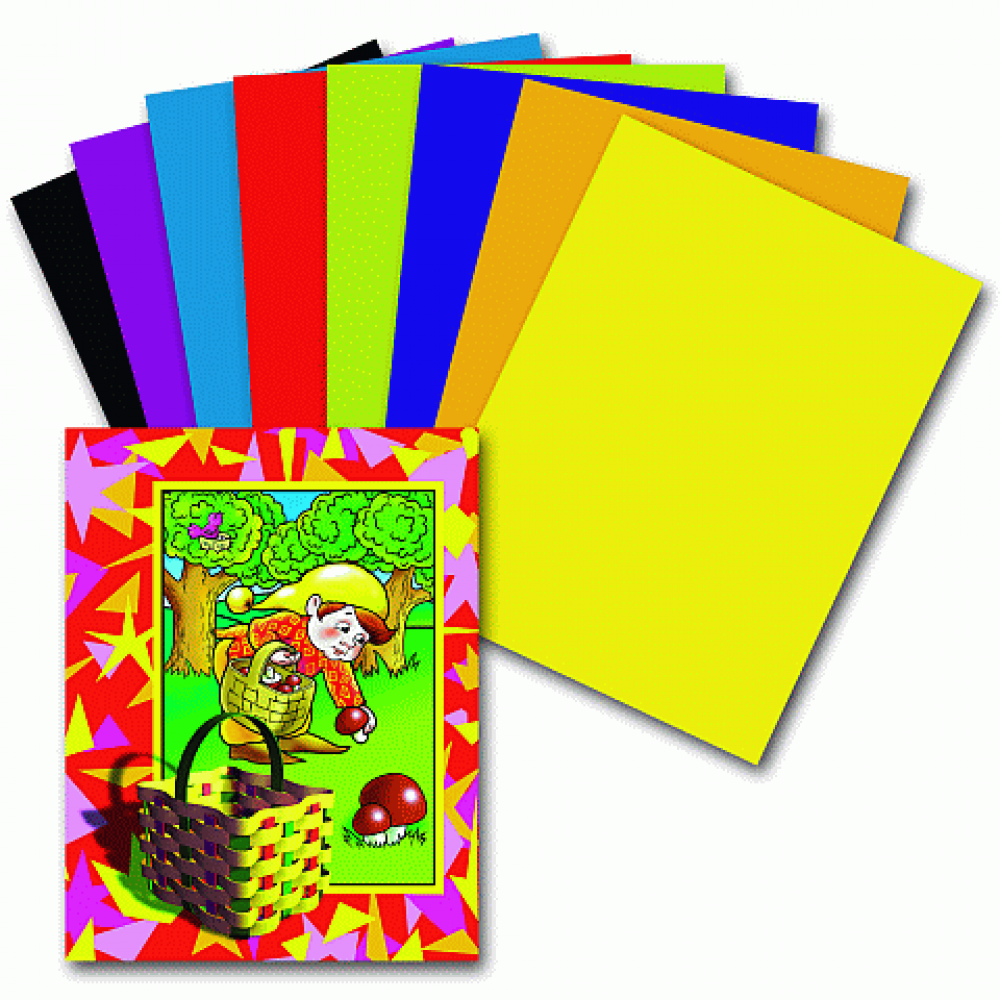 Альбом по нетрадиционным техникам аппликациидля дошкольниковСоставитель: Салова Елена Викторовнавоспитатель г. ЕкатеринбургНетрадиционная техника аппликации– один из видов изобразительной деятельности, основанный на вырезании, наложении различных форм и закреплении их на другом материале, принятом за фон, наиболее простой и доступный способ создания художественных работ.Аппликация в переводе с латинского обозначает «прикладывание». Это один из видов изобразительной техники. В его основе лежит вырезание различных деталей и наложение их на фон в определенном порядке. Детали закрепляют на основе с помощью различных клеев, ниток. В настоящее время в аппликации можно использовать самые разнообразные элементы: различные виды бумаги, ткани, нитки, соломку, мех, скорлупу, песок, бересту, высушенные растения, листья, семена и другие природные материалы.Виды аппликации:– предметная, состоящая из отдельных изображений (лист, ветка, дерево, птица, цветок, животное, человек и т.д.);– сюжетная, отображающая те или иные события;– декоративная, включающая орнаменты, узоры, которыми можно украсить различные предметы.Нетрадиционные виды аппликации Аппликация из круп и семянАппликация из осенних листьевАппликация из яичной скорлупыАппликация из ватыАппликация из нитокМодульная аппликация (мозаика)КвиллингАппликация из круп и семянКрупа  и семена – прекрасный материал для поделок. Ее легко можно покрасить, и тем самым сделать работу яркой и привлекательной. Гречка, пшено, манка, рис, горох, различные семечки пригодятся для работы. Крупа – доступный, красивый и безопасный материал для детского творчества. Начинать работать с крупой можно в 1,5-2 года. Даже в таком раннем возрасте дети при помощи родителей способны создавать очень милые аппликации из круп. Аппликации из круп хороши и тем, что для их создания не требуются ни особые материалы или инструменты, ни специальные условия или навыки.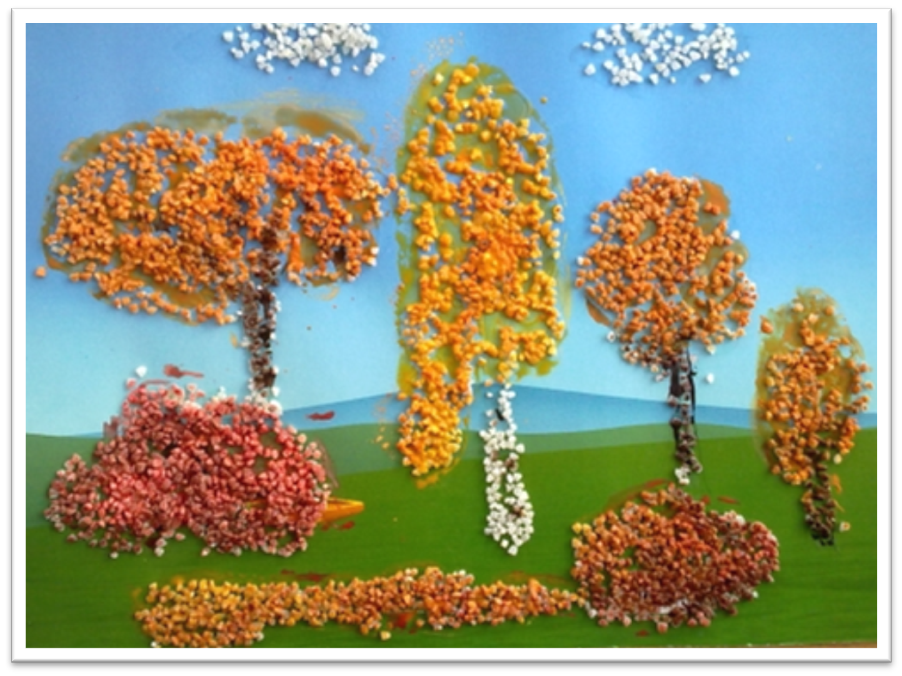 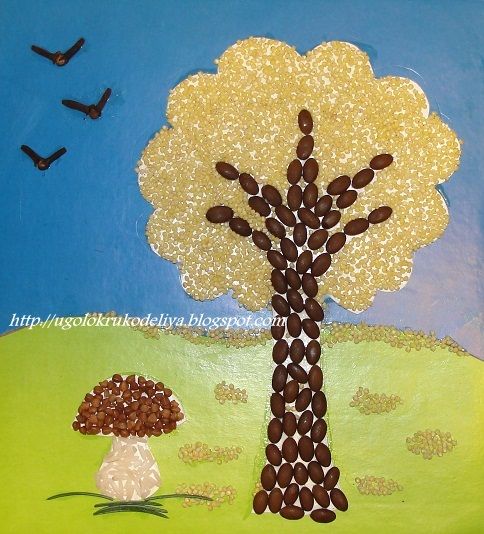 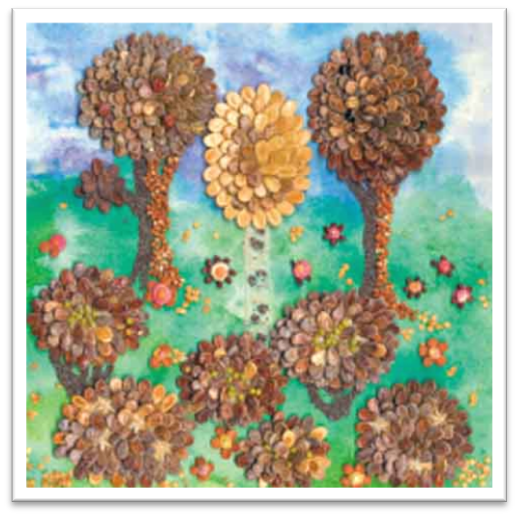 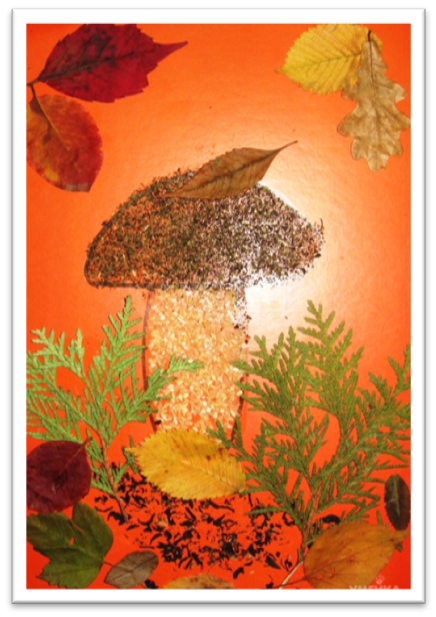 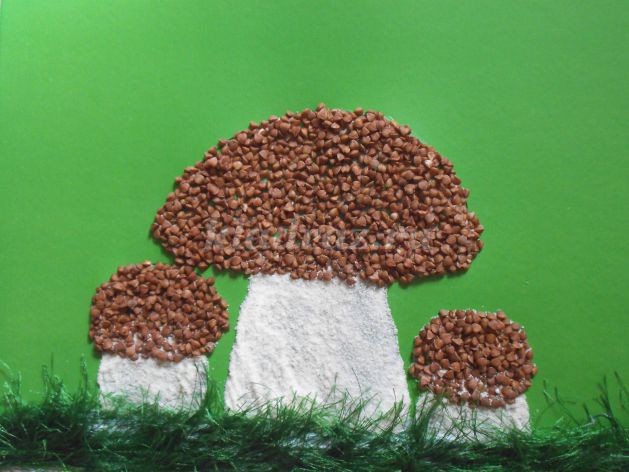 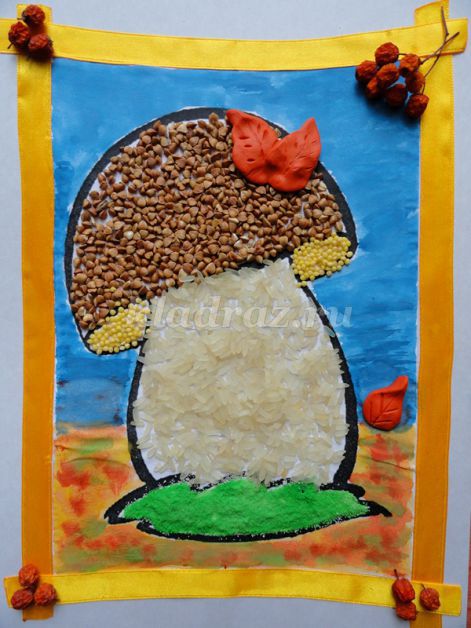 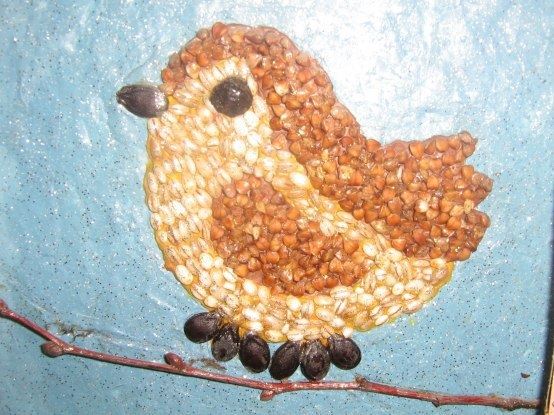 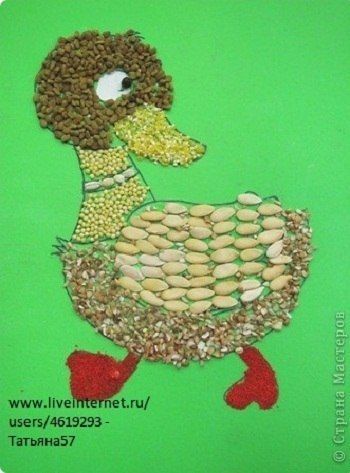 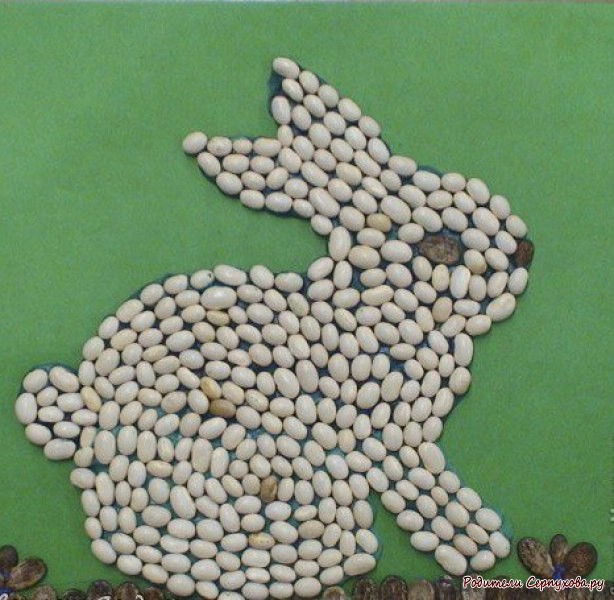 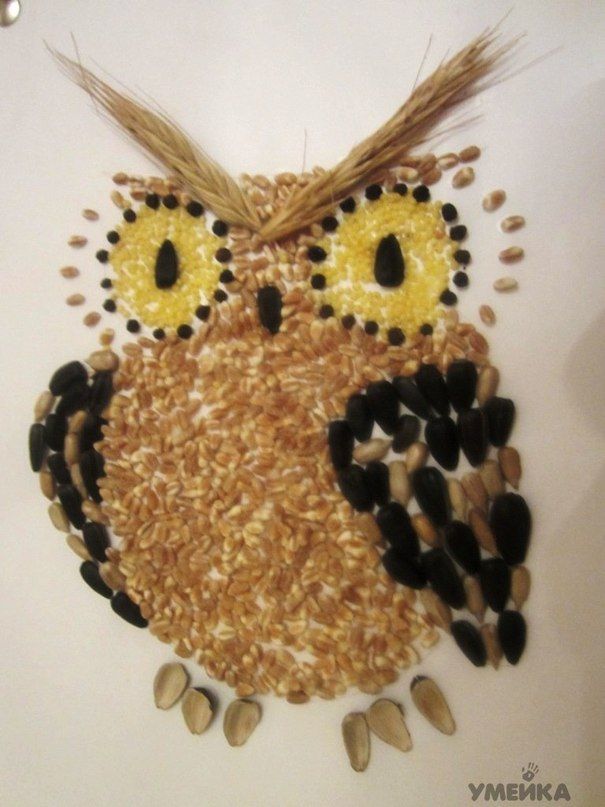 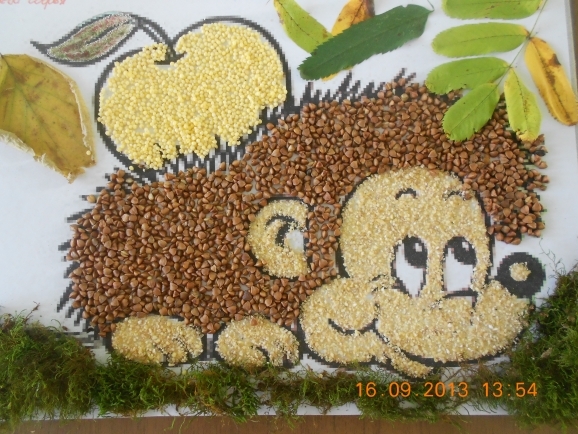 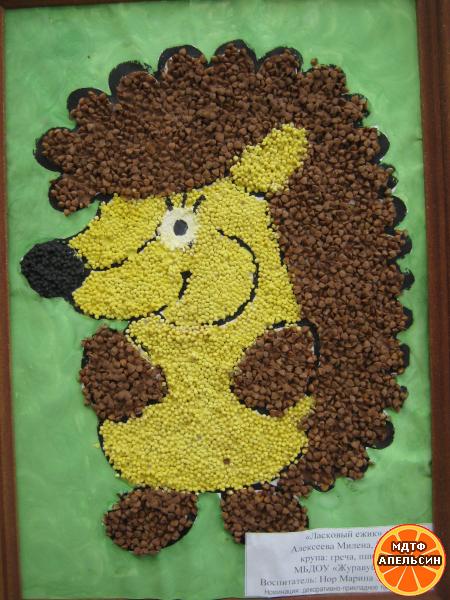 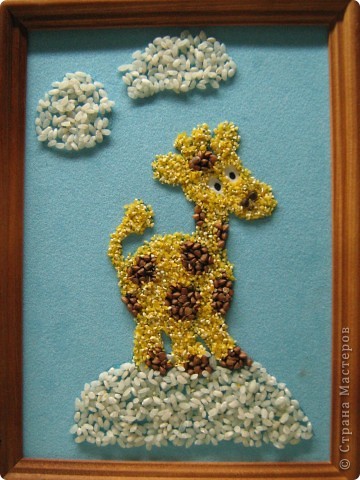 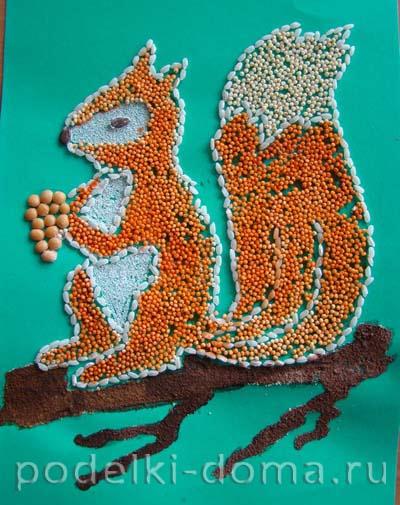 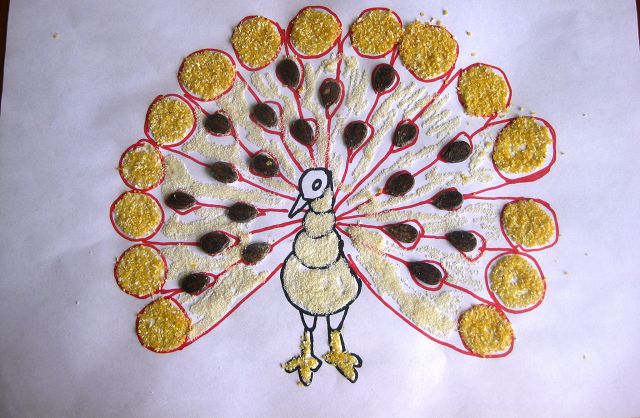 Аппликация из осенних листьевЗасушенные листья – замечательный материал для  художественного комбинирования. Различные  формы листьев сами подскажут нам, что из них можно сотворить. Кленовый лист напоминает ежика и  осьминога, лист дуба – хвост рыбы, лист тополя или березы – голову лисы, медведя, собачки, кошечки и  т.п. Так что предоставьте детям  возможность подбирать, прикладывать, составлять и экспериментировать с  листьями.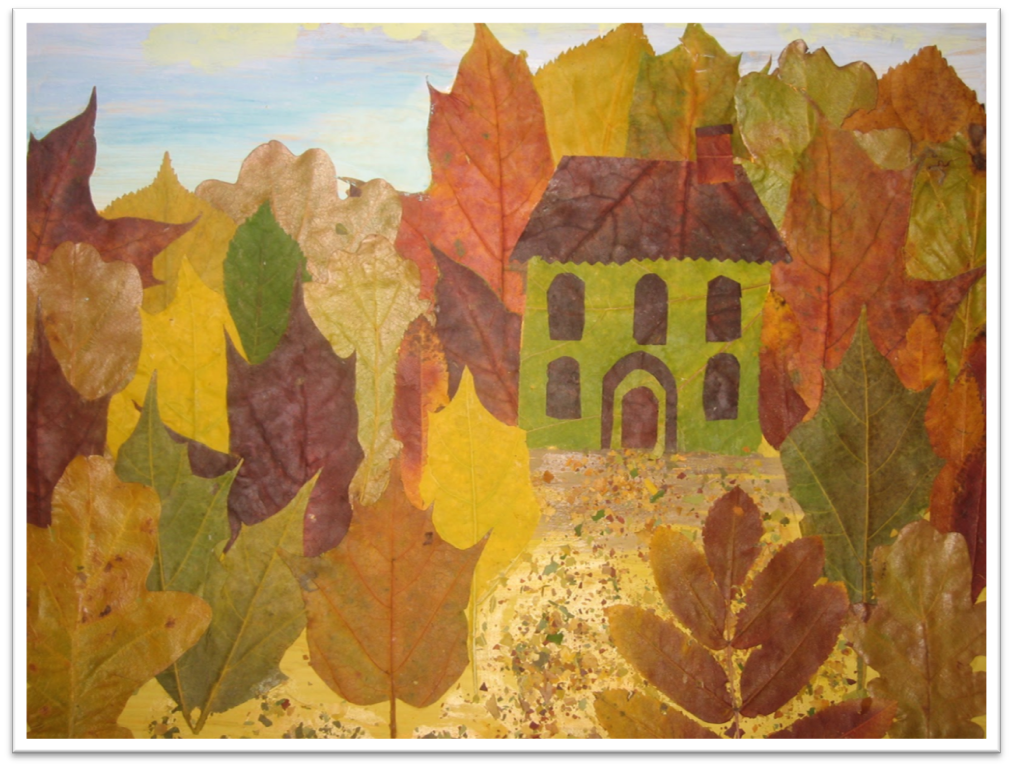 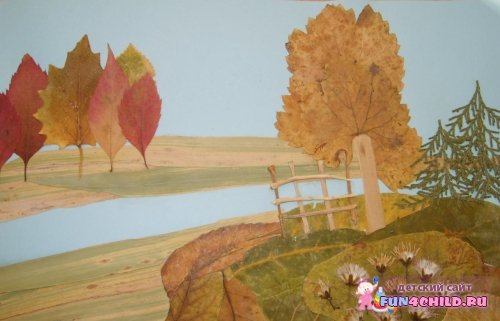 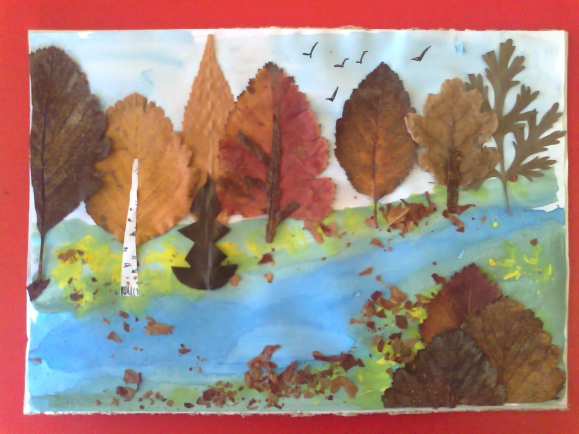 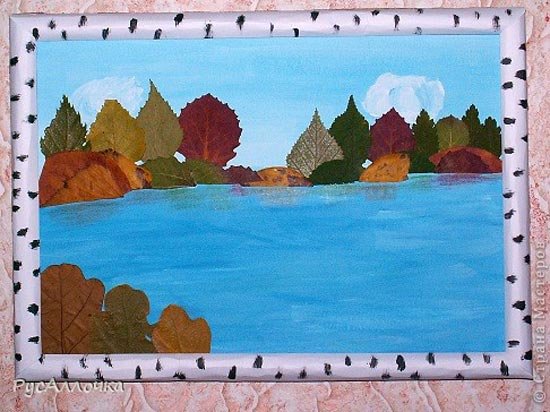 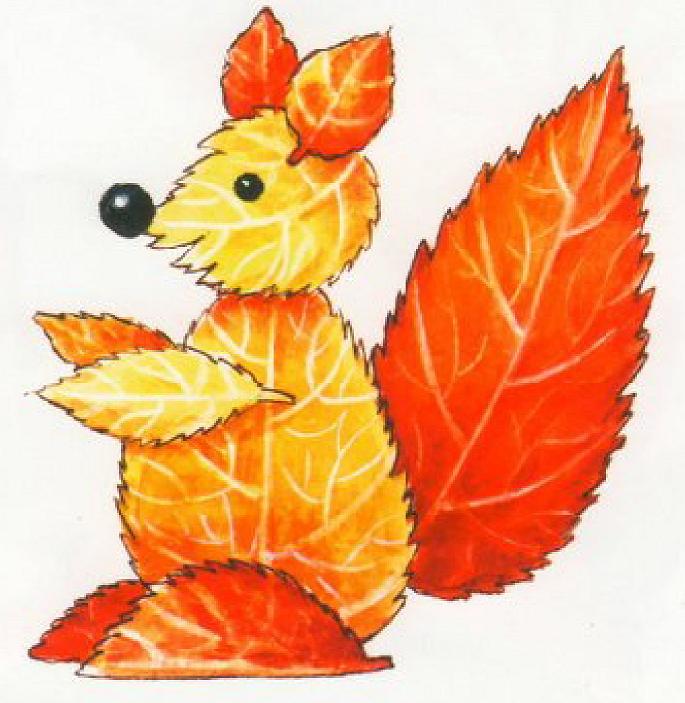 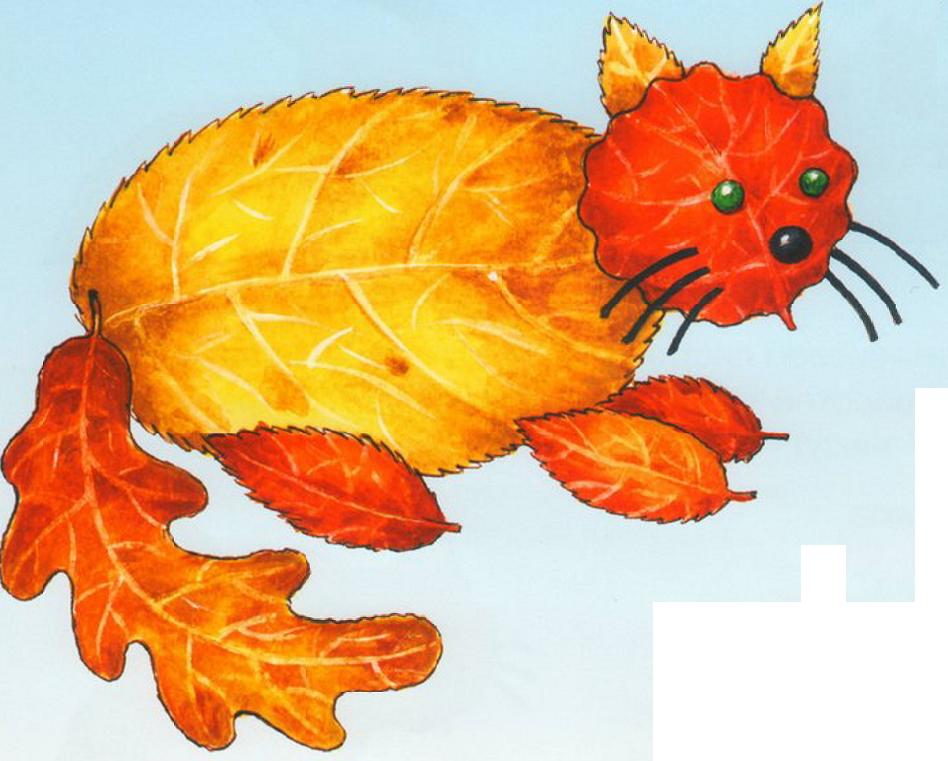 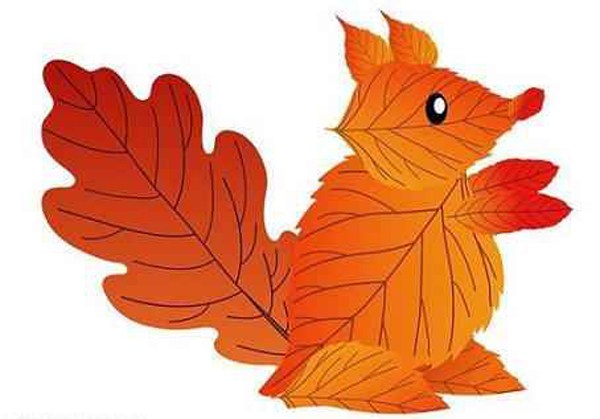 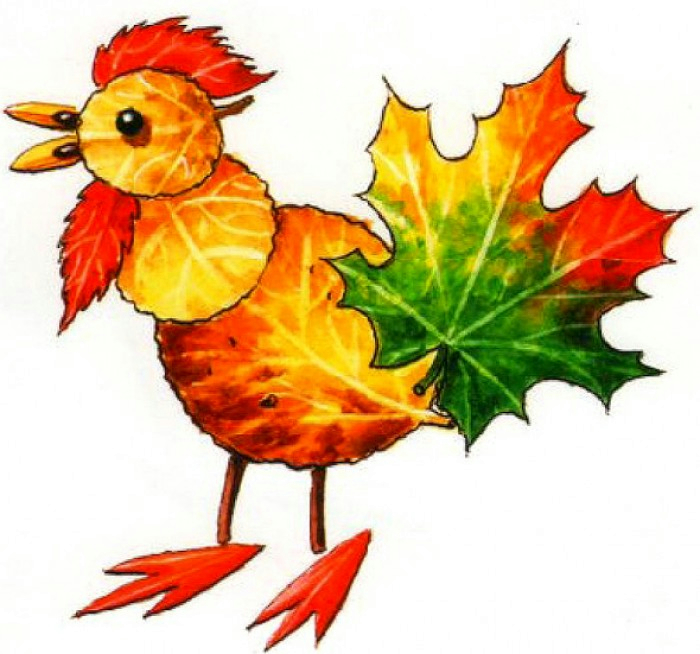 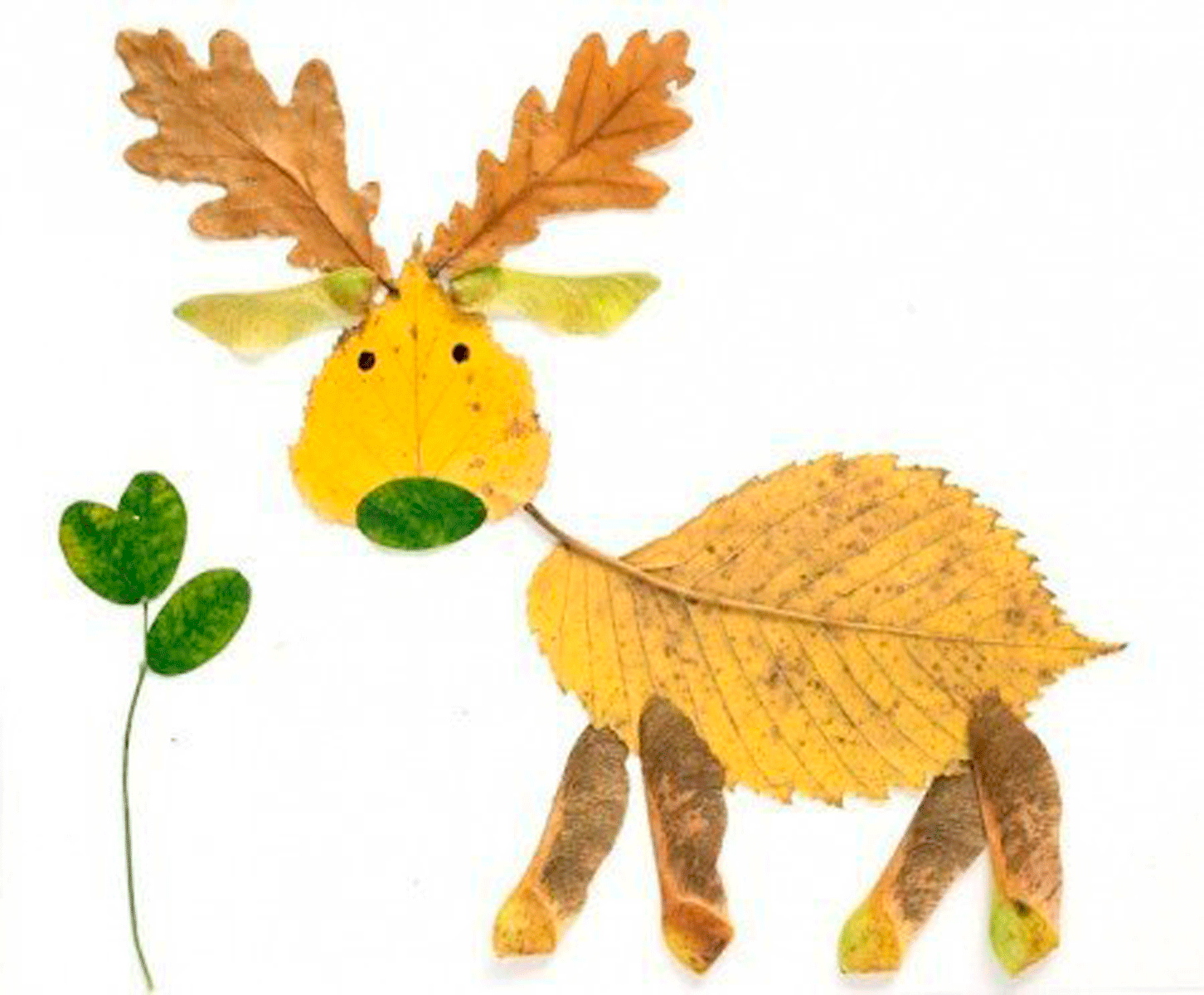 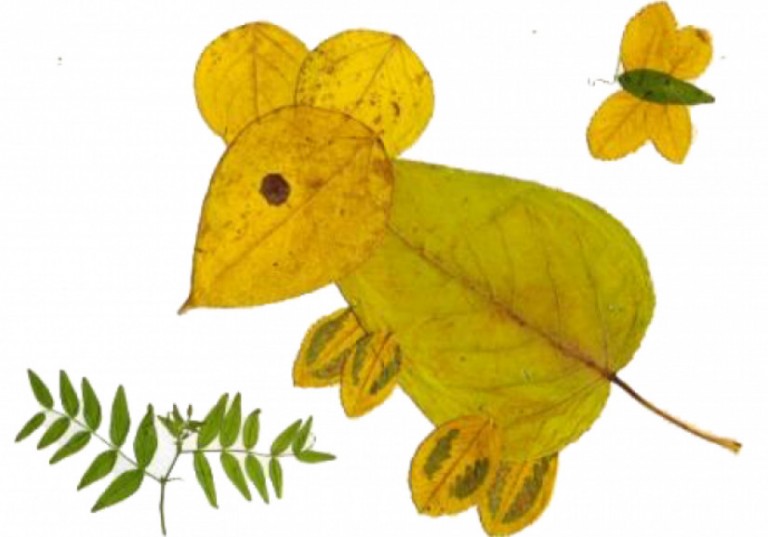 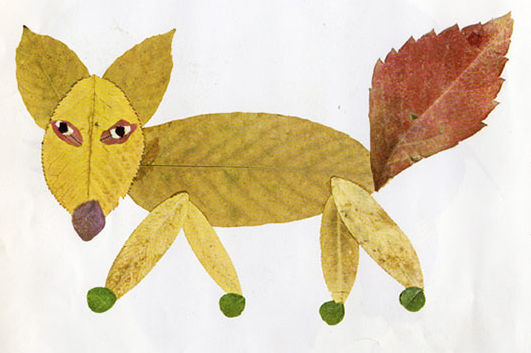 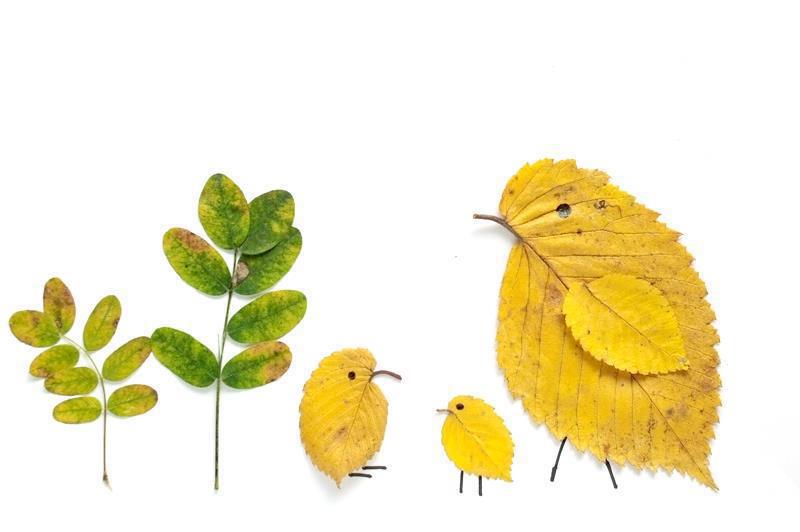 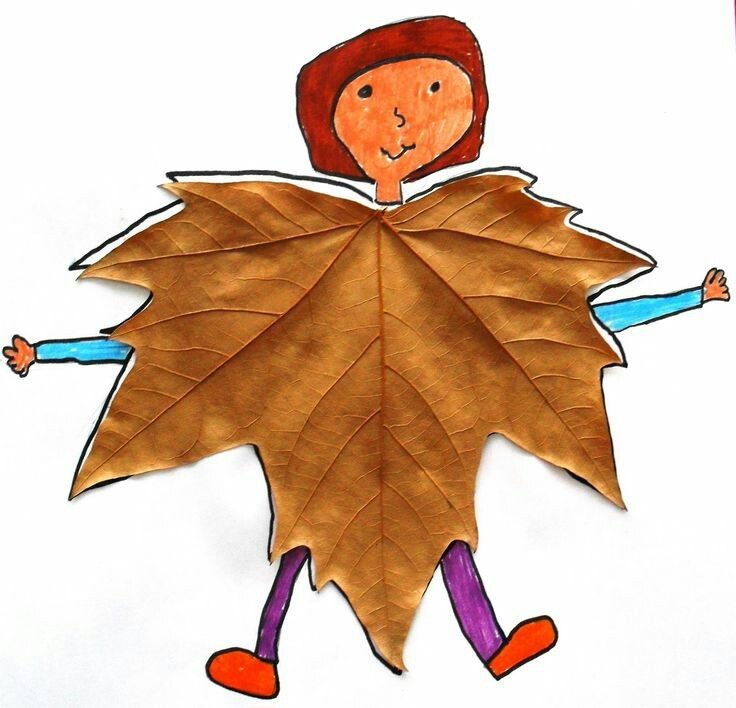 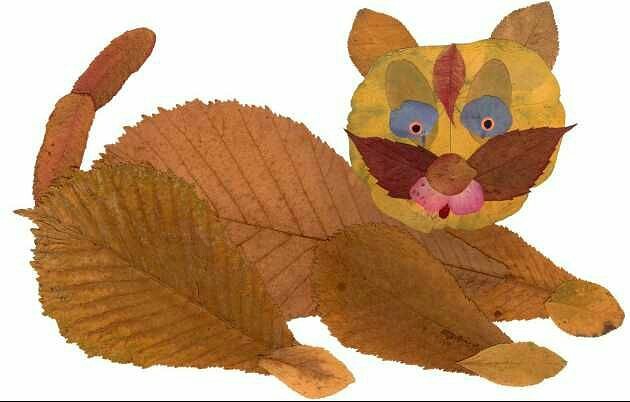 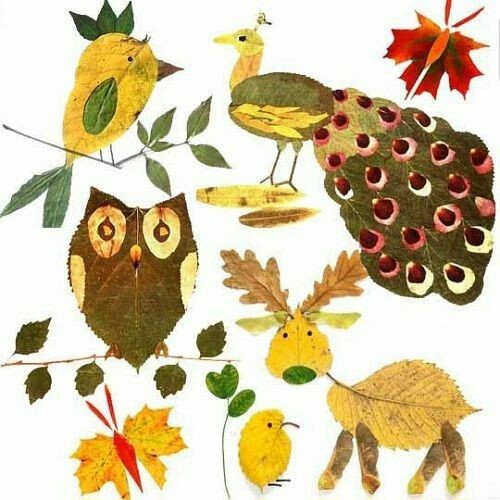 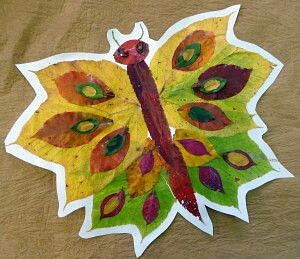 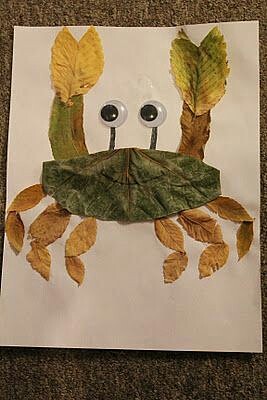 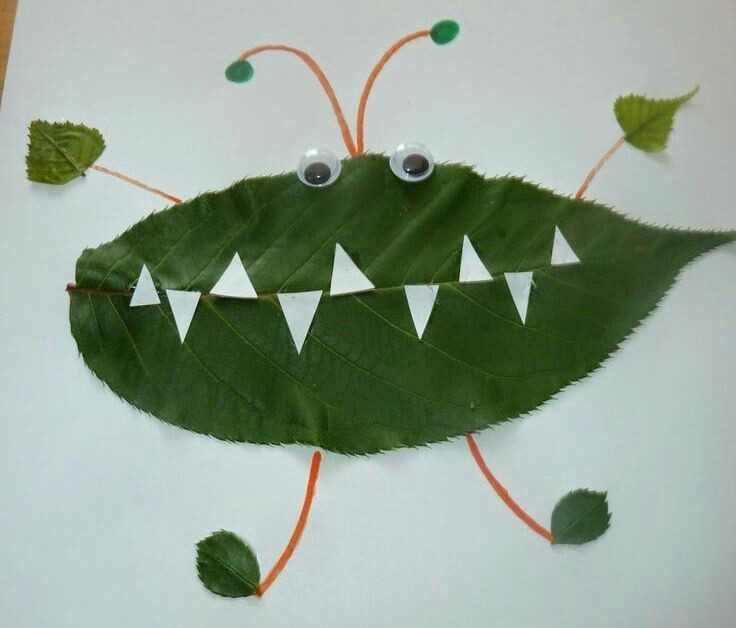 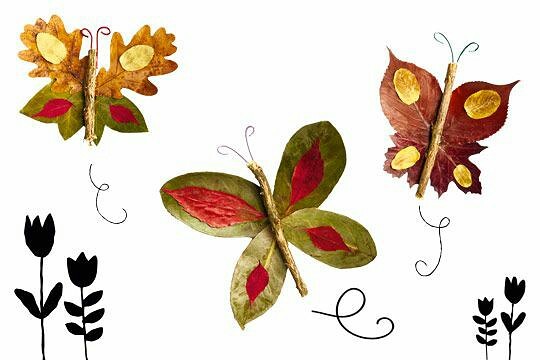 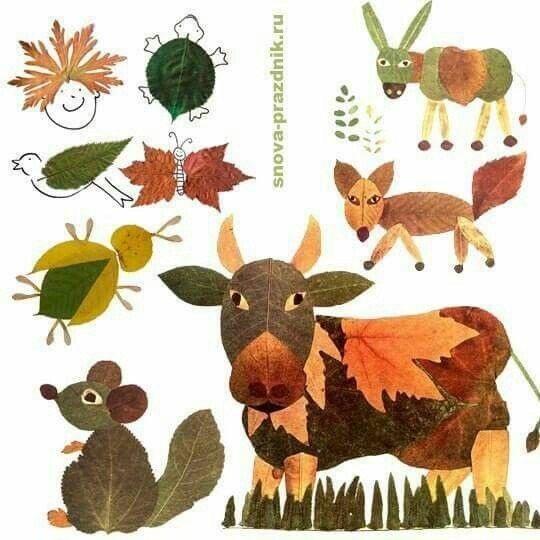 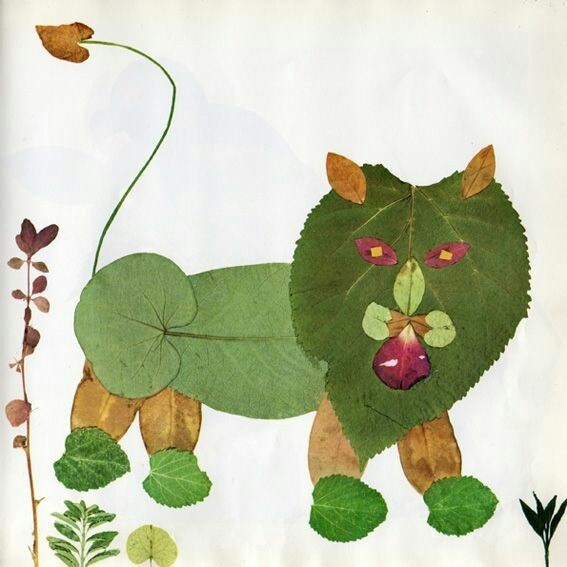 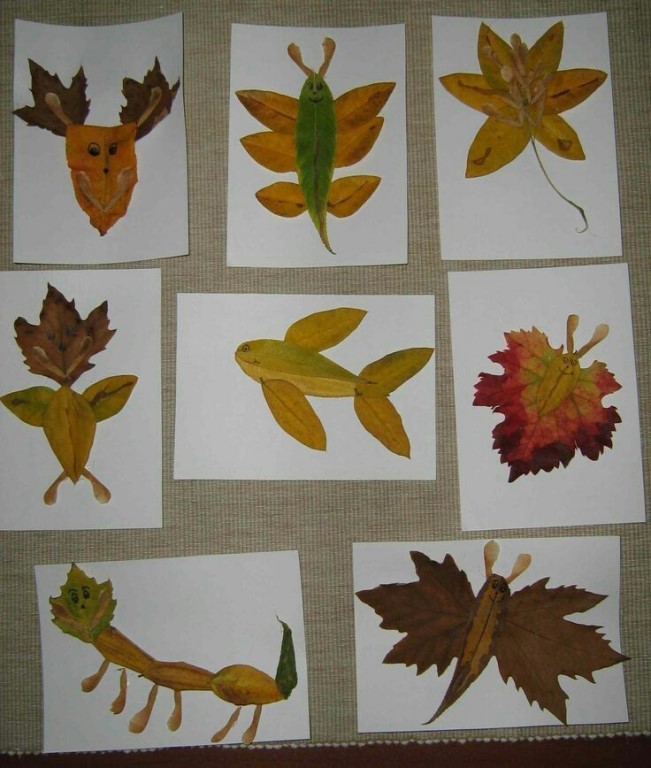 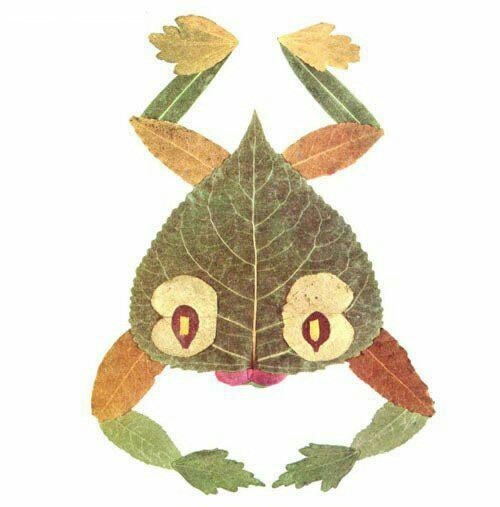 Аппликация из яичной скорлупыАппликация, сделанная из яичной скорлупы относительно дешевый вид рукоделия. Ведь этого материала в каждом доме предостаточно. В работе можно использовать скорлупу, как от вареных яиц, так и от сырых; цвет скорлупы также не имеет значения – белая или цветная.Чаще всего яичная скорлупа используется для выполнения мозаики в технике кракле, когда отдельные кусочки скорлупы наклеиваются на поверхность. При распрямлении скорлупки разламываются на множество мелких кусочков, которые удерживает тонкая пленочка, находящаяся с внутренней стороны. Кракелюры – трещинки образуют на различном материале причудливые сетчатые узоры, но они почти незаметны. Стоит покрыть скорлупки лаком или краской, как сразу же проявляется рисунок, и обычная скорлупа превращается в великолепный материал для творчества. Эта техника очень древняя, в восточной лаковой живописи мастера наклеивали яичную скорлупу в тех фрагментах рисунка, где нужно было изобразить скалу или каменную стену, покрытую трещинами, а россыпью мелких цветных скорлупок в точности имитировали цветение весенних садов.Яичной скорлупой можно задекорировать самые разные предметы – вазы, тарелки, бутылки, шкатулки, рамочки для картин и фотографий. Материал очень пластичный в работе, мелкими кусочками заполняются самые сложные узоры и места в композиции, и сама техника такой мозаики не сложная, но работа очень кропотливая. Оформить можно любую поверхность – от дерева и металла до плотной бумаги и стекла.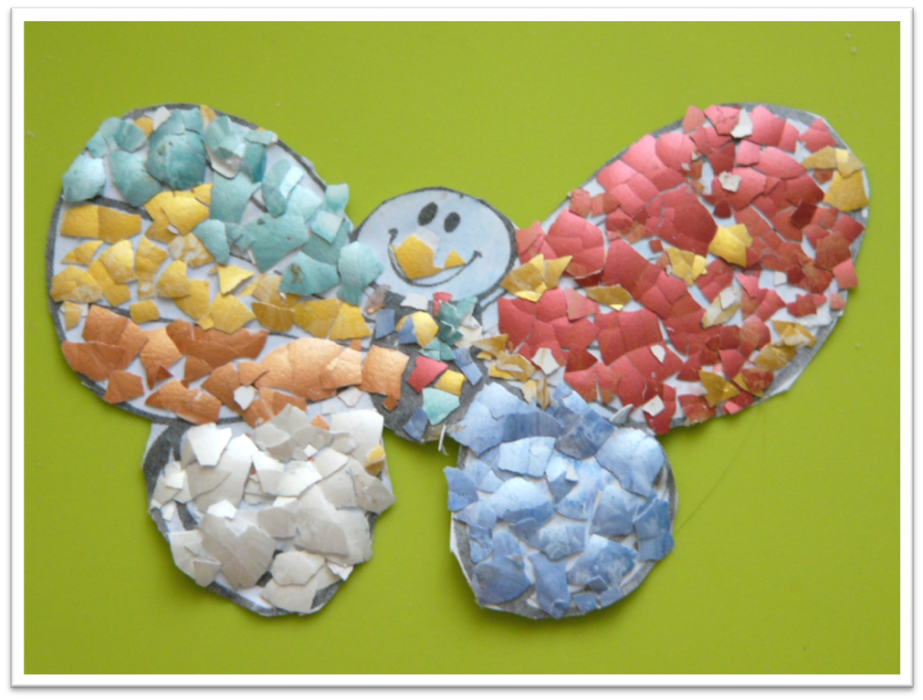 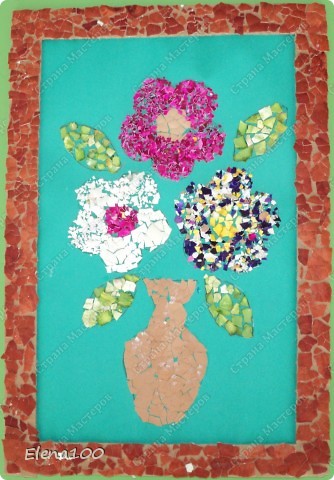 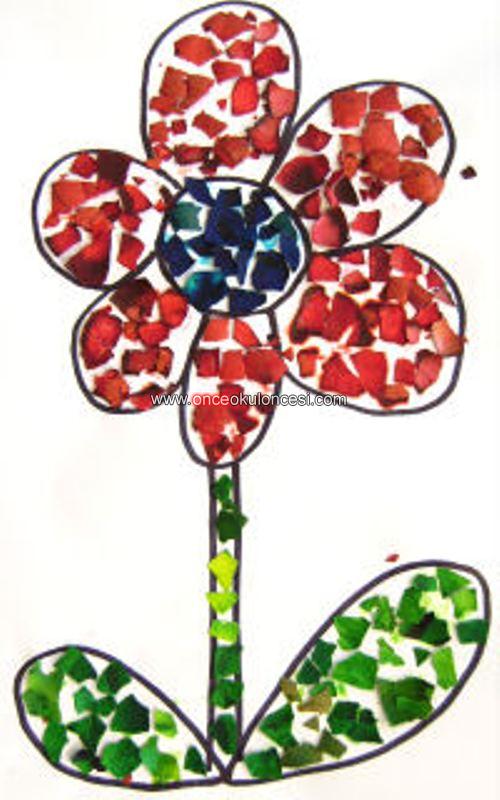 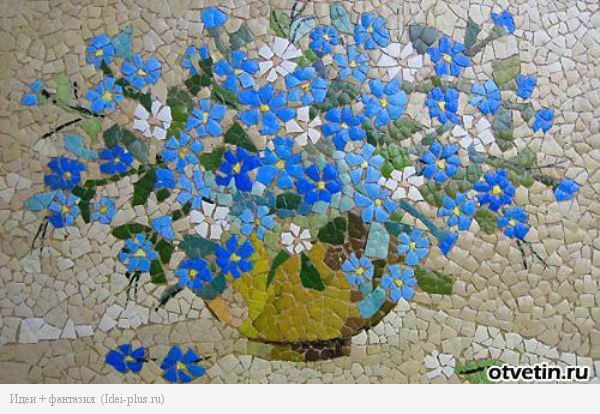 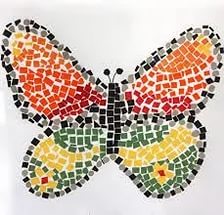 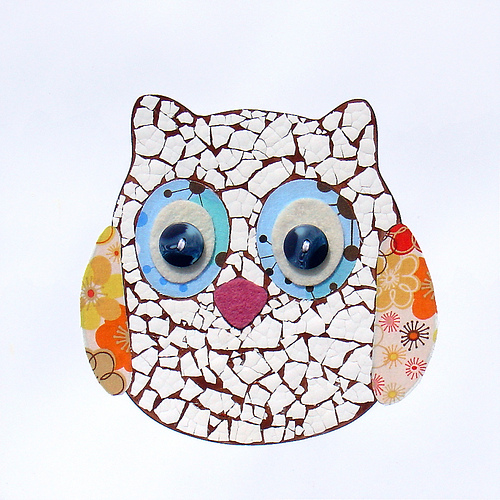 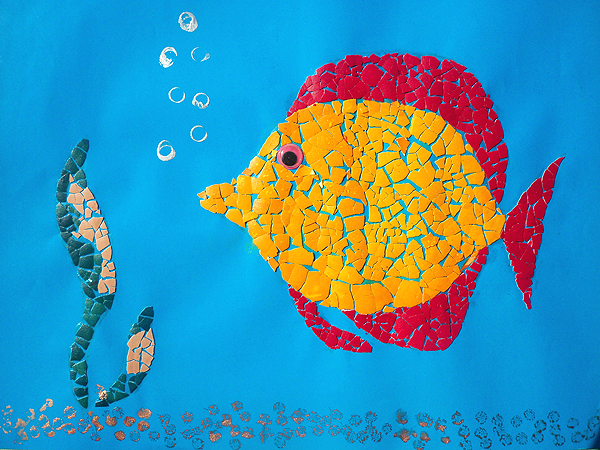 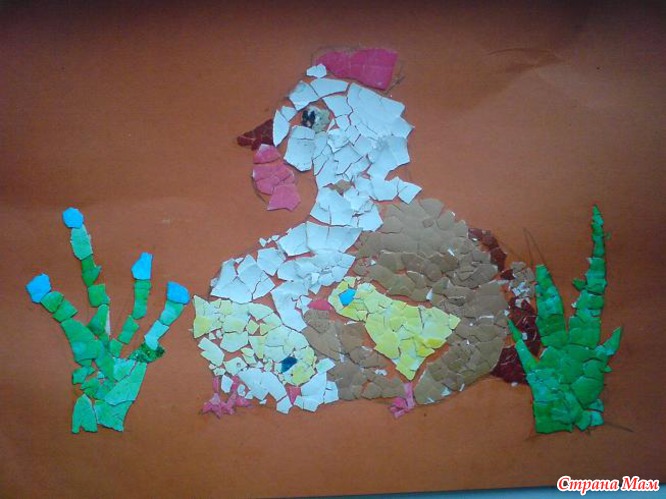 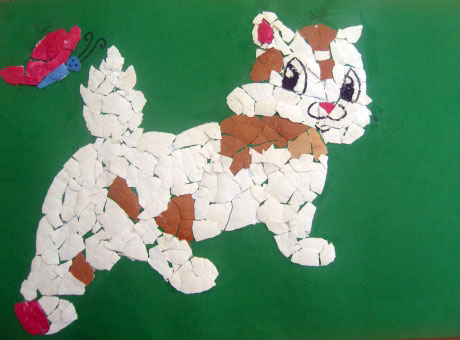 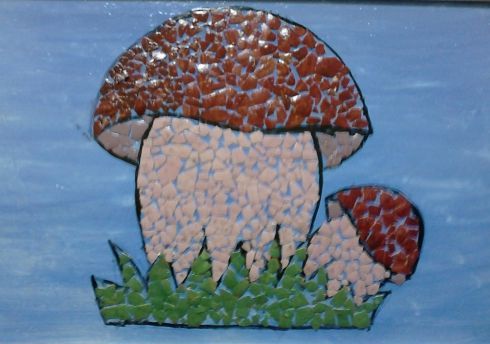 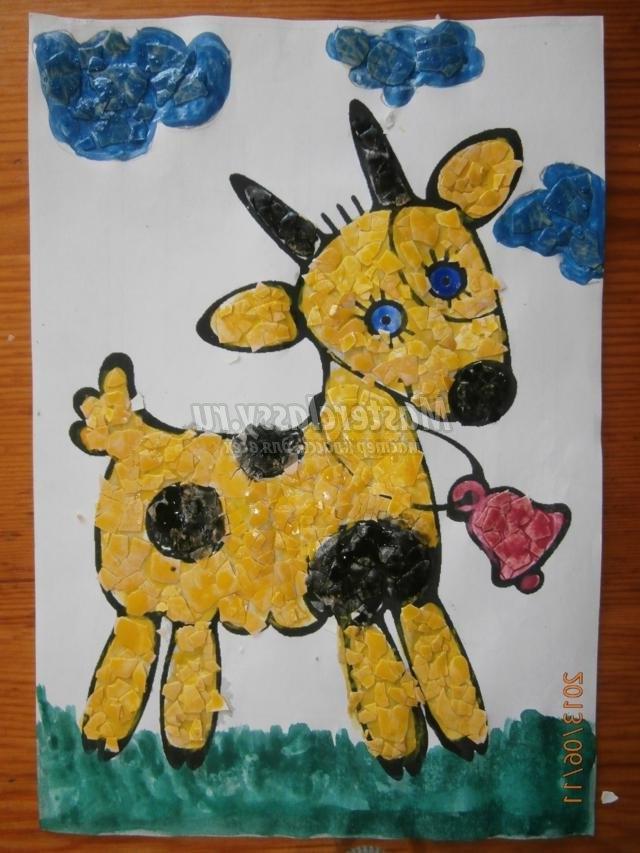 Аппликация из ватыАппликация из ваты однотонные, они напоминают гризайли. Они нежные, воздушные и изящные. Темы предметной аппликации разнообразны. Выбирая темы для аппликаций из ваты, надо иметь в виду, что легче работать, если мало деталей и если они не мелкие. Животных, птиц, растения надо выбирать с пушистой фактурой: зайчата, котята, утята, цыплята, плюшевые игрушки, головки одуванчиков. Легче делать аппликации с черно-белых рисунков, контрастных фотографий. В сюжетной аппликации удаются зимние пейзажи, березовые рощи, рыбки в аквариуме, особенно вуалехвосты. Декоративные аппликации необычны, оригинальны. Это могут быть орнаменты, узоры на различных формах.С помощью аппликаций из ваты или же тополиного пуха можно сделать пушистых, объёмных зверей, снег, изобразить пух растений, облака – простор для фантазии весьма широк.Из маленьких ватных катышков можно выложить пуделя и барашка, из истончённых и разорванных кусков ваты  - облака, из ватных дисков можно делать цыплят и цветы, снеговиков.Помните, что вату можно подкрасить акварелью либо гуашью, и тогда простор для творчества и  фантазии увеличится в несколько раз.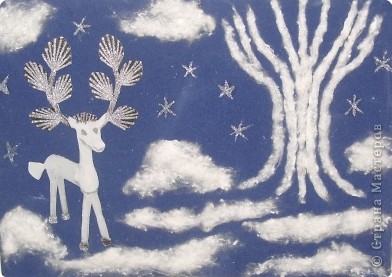 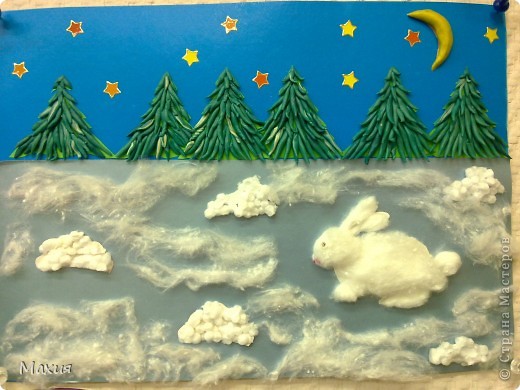 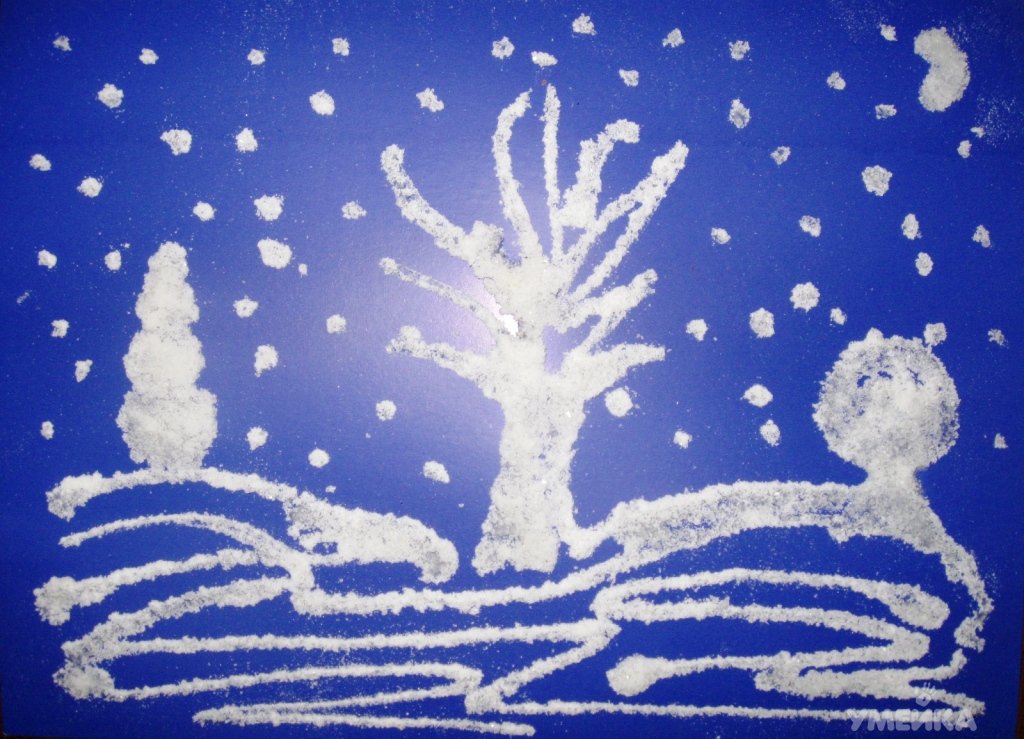 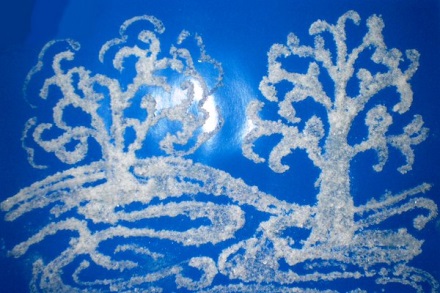 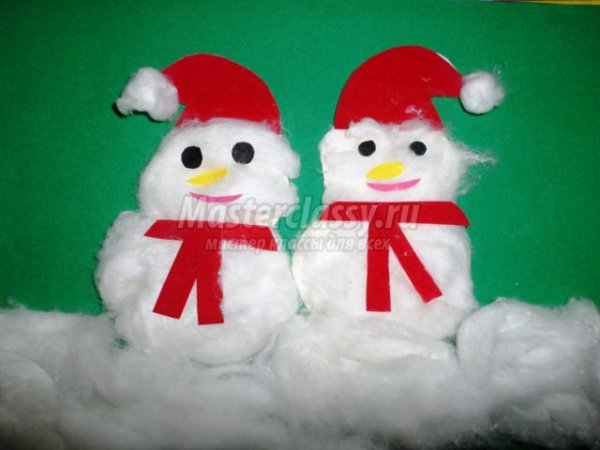 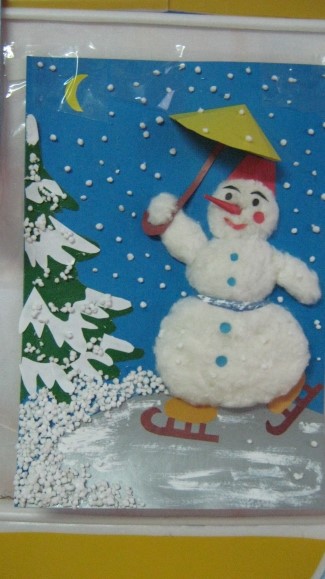 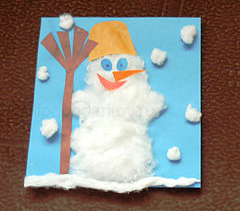 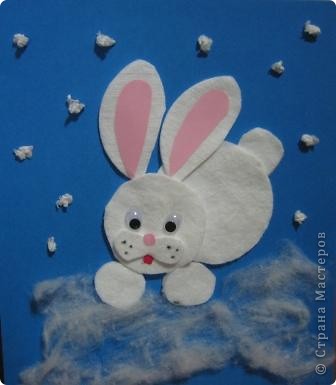 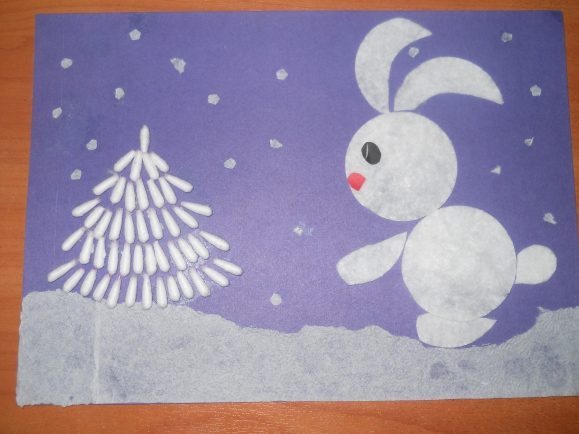 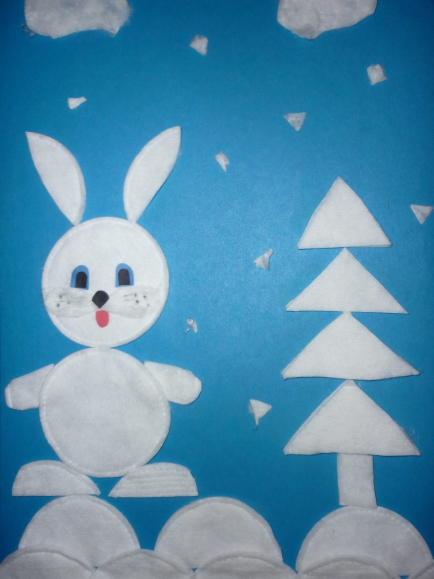 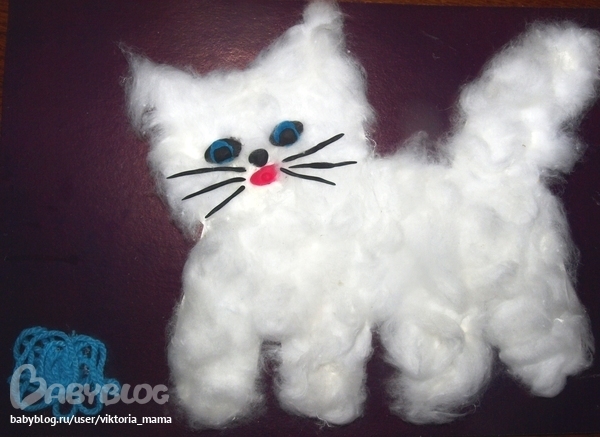 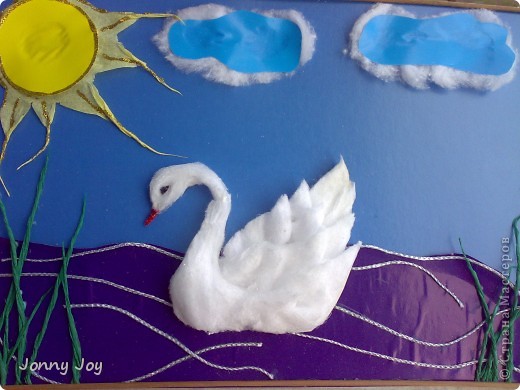 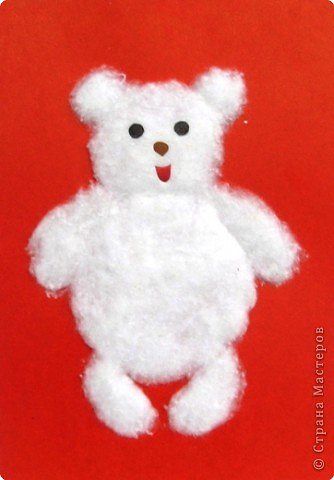 Аппликация из нитокУдивительный материал – нити! Что только с ними ни делают: шью, вяжут, плетут: ковры, гобелены, панно; вышивают удивительные по красоте картины. Изделия в технике аппликации из ниток выглядят оригинально, приемы работы с ним просты и предоставляют безграничные возможности для творческого самовыражения.Техника аппликации из нитей очень интересная, увлекательная, доступная людям разного возраста. Освоив элементарные приемы работы в данной технике, на основе полученных знаний можно создавать собственные работы. Проявляя в этих работах креативность, творческие способности индивида, характеризующиеся готовностью к порождению принципиально новых необычных идей, отклоняющихся от традиционных или принятых схем мышления.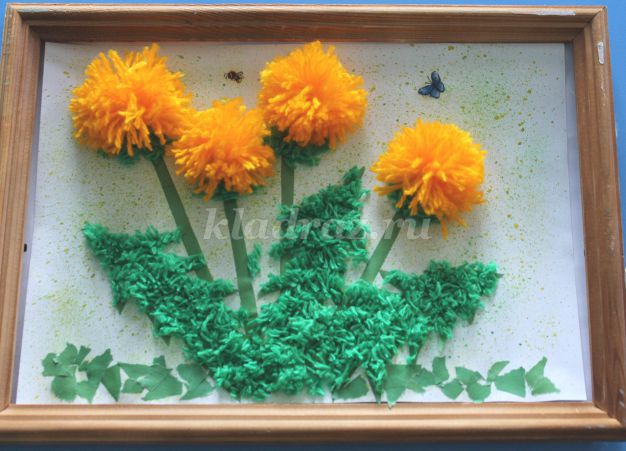 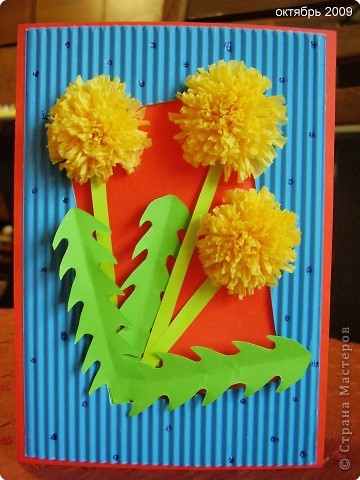 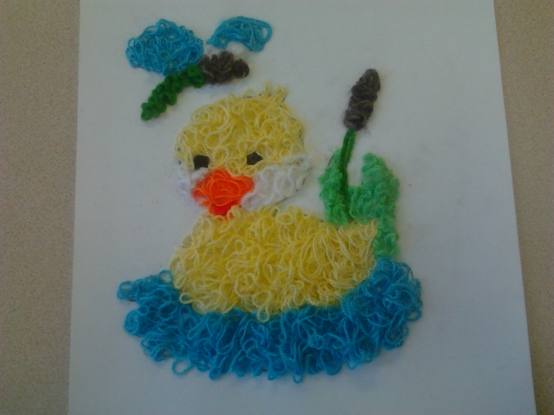 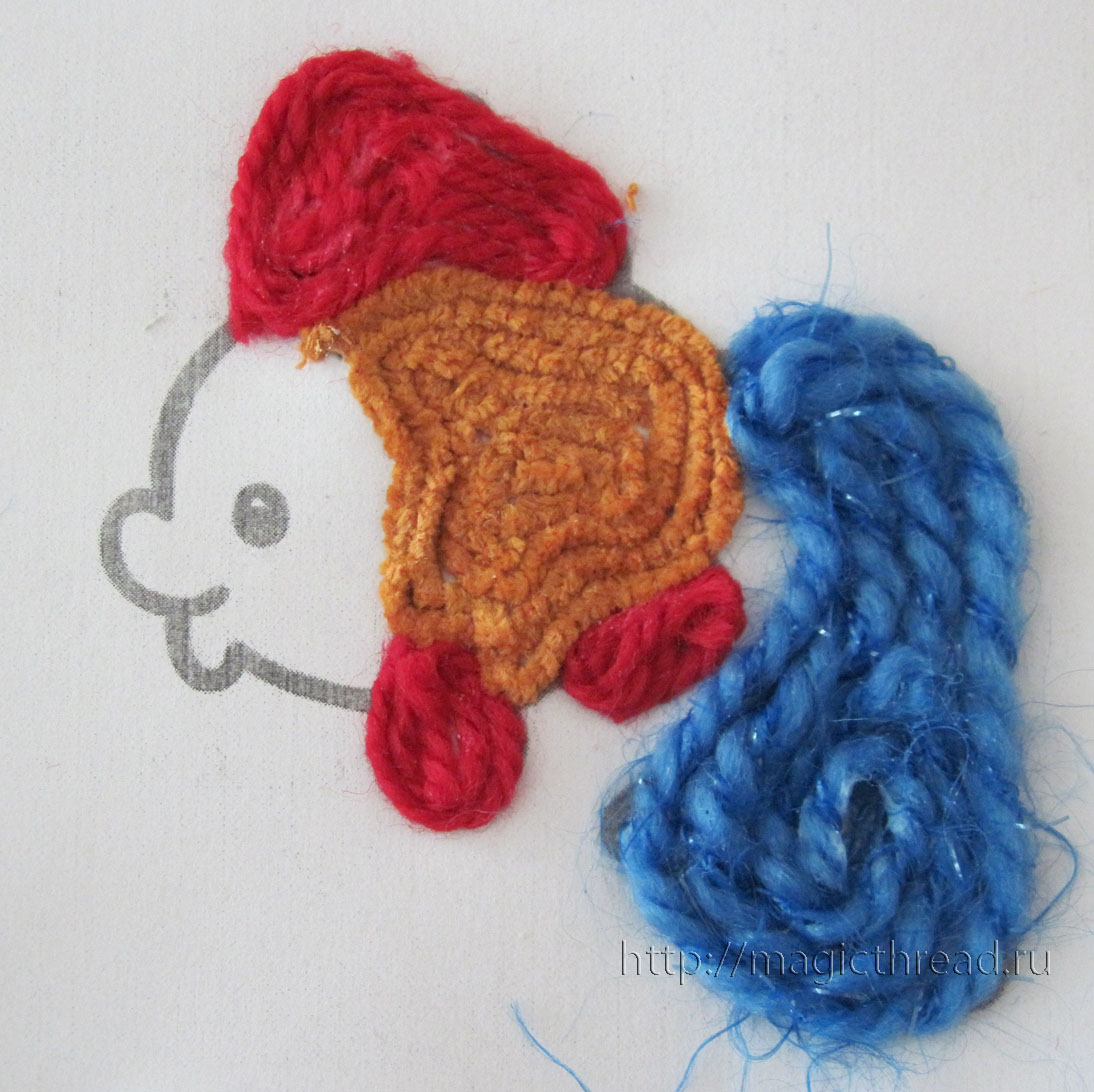 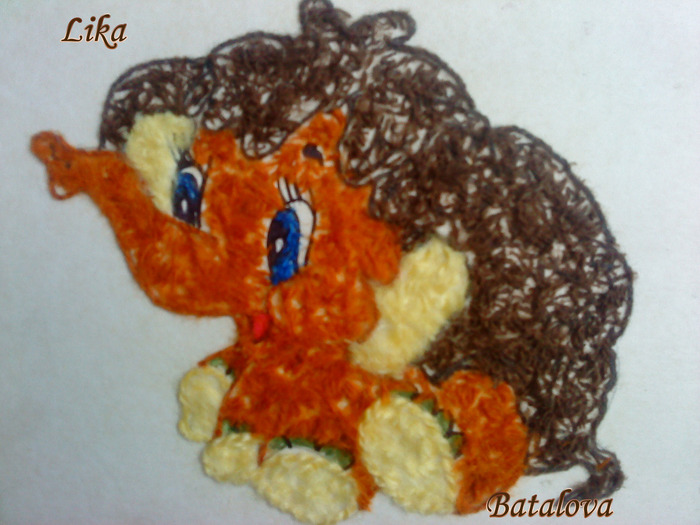 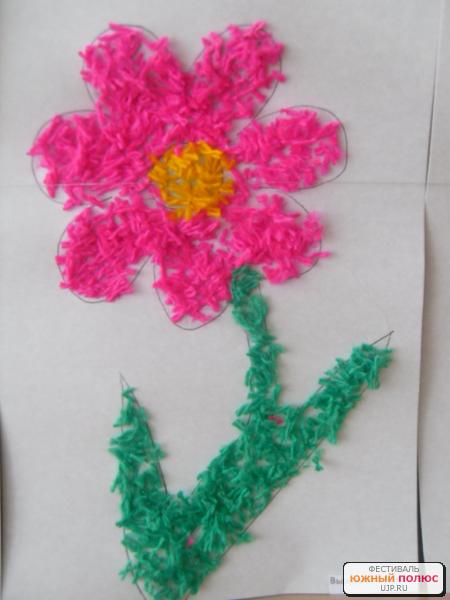 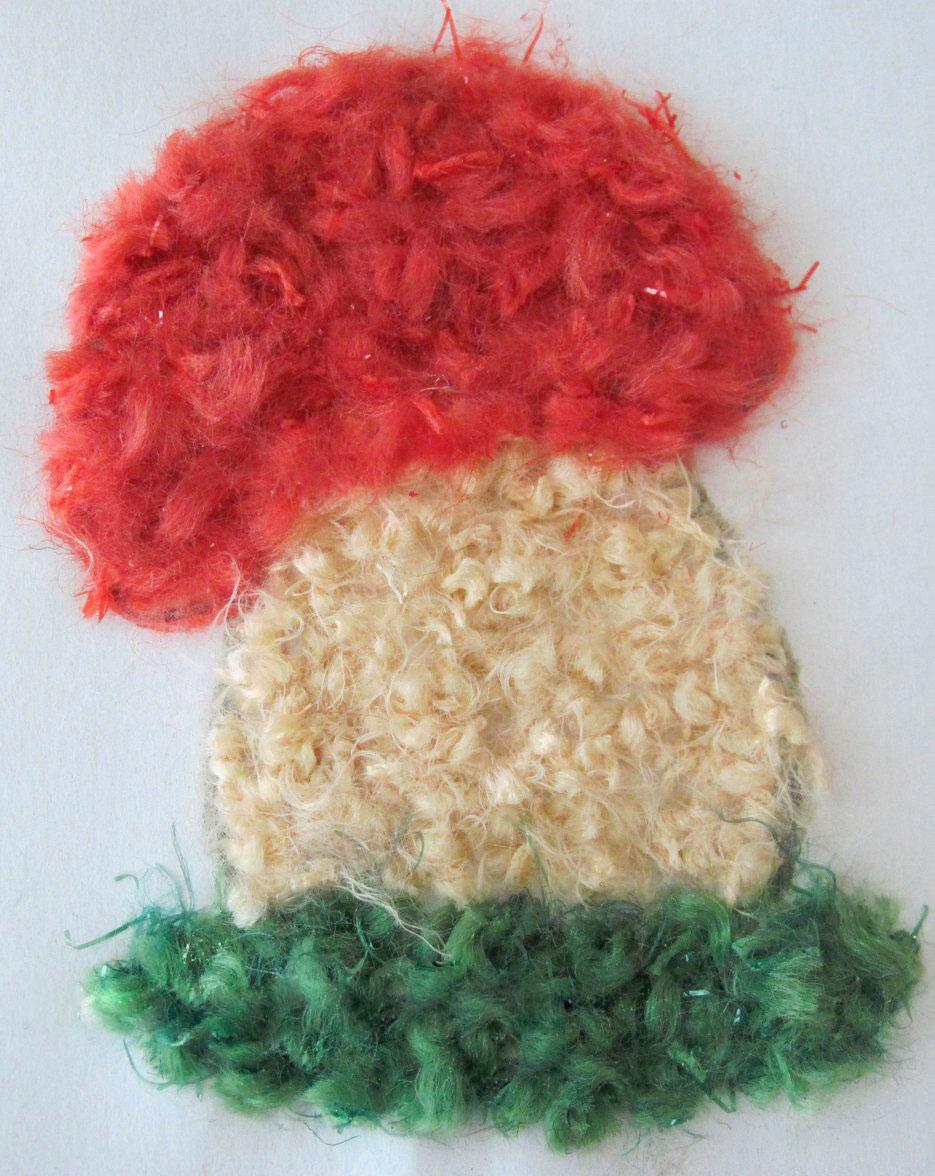 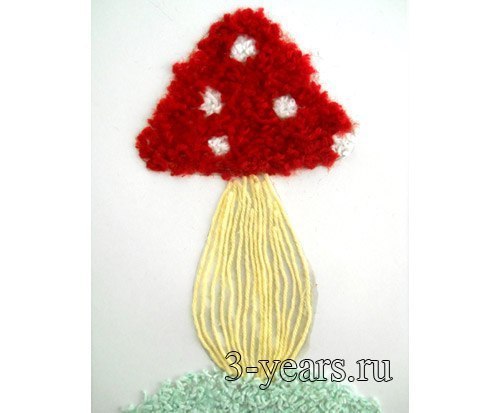 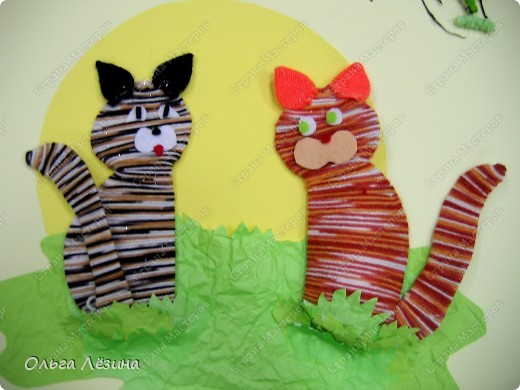 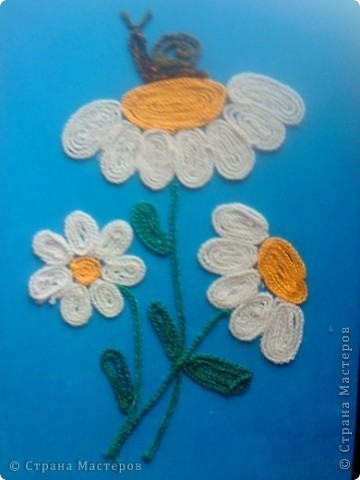 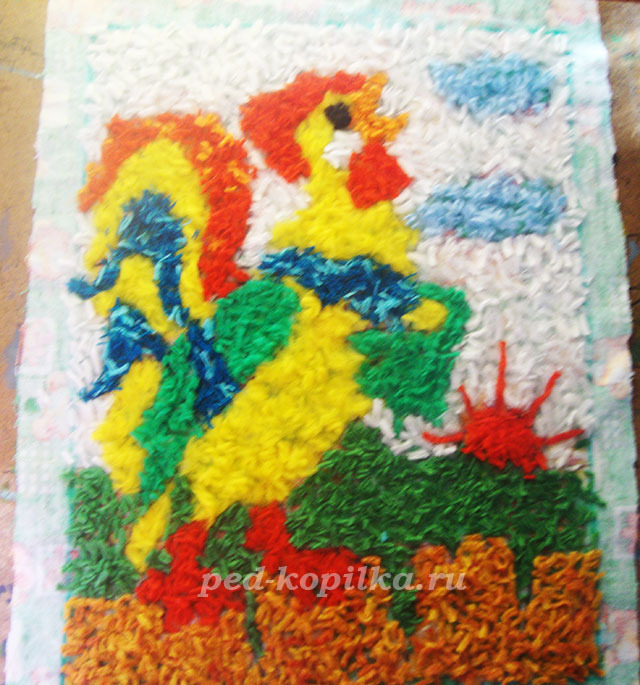 Модульная аппликация(мозаика)При такой технике образ получается путем наклеивания множества одинаковых форм. В качестве основы для модульной аппликации могут использоваться вырезанные кружки, квадратики, треугольники, либо просто рваные бумажки.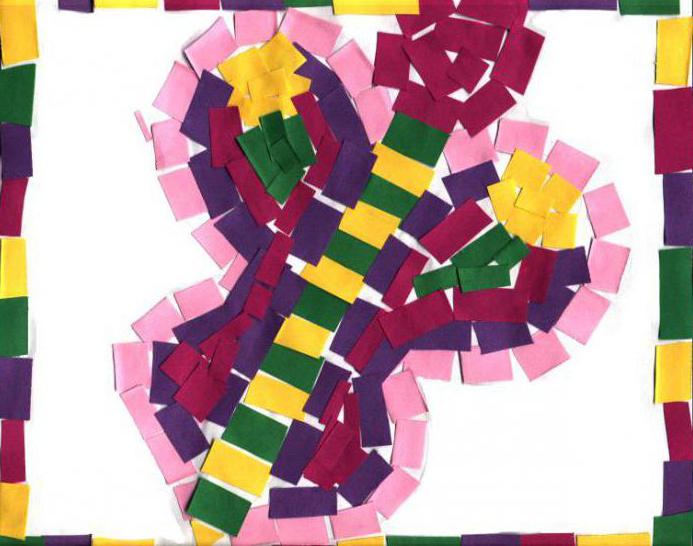 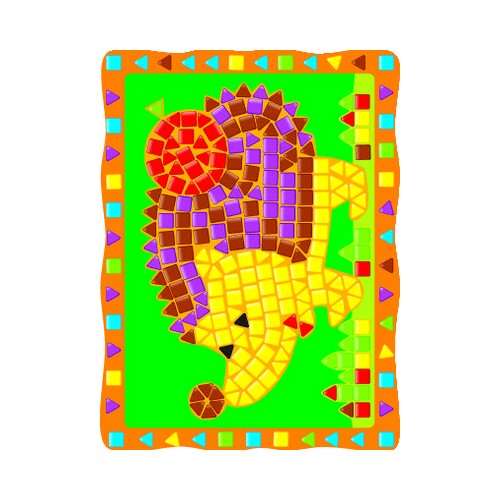 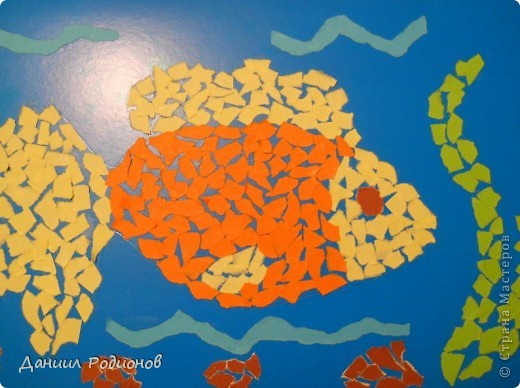 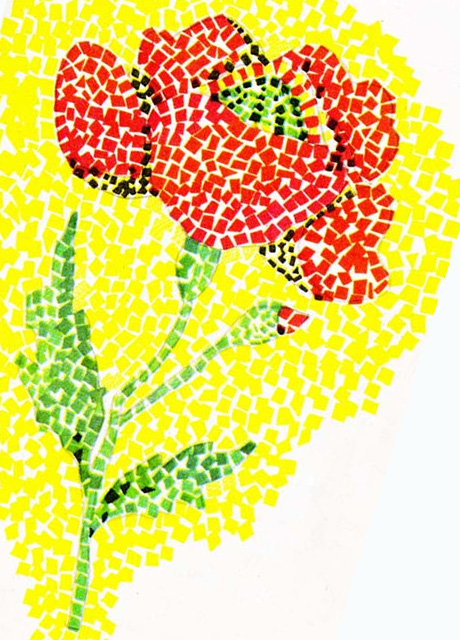 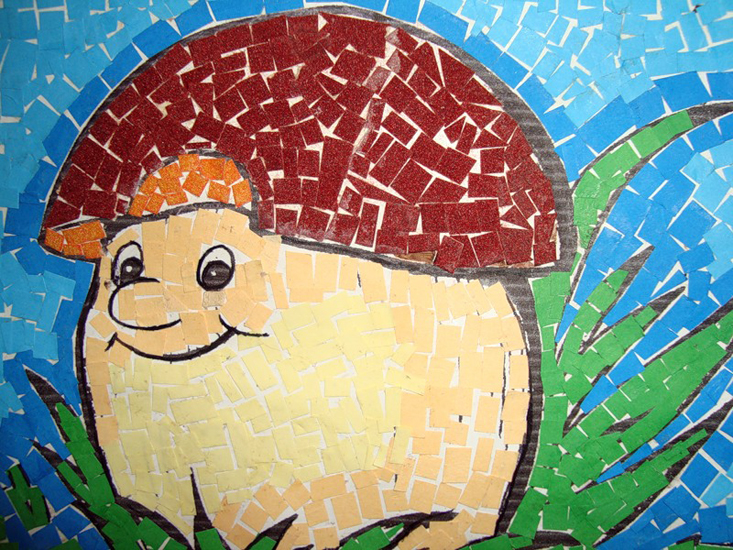 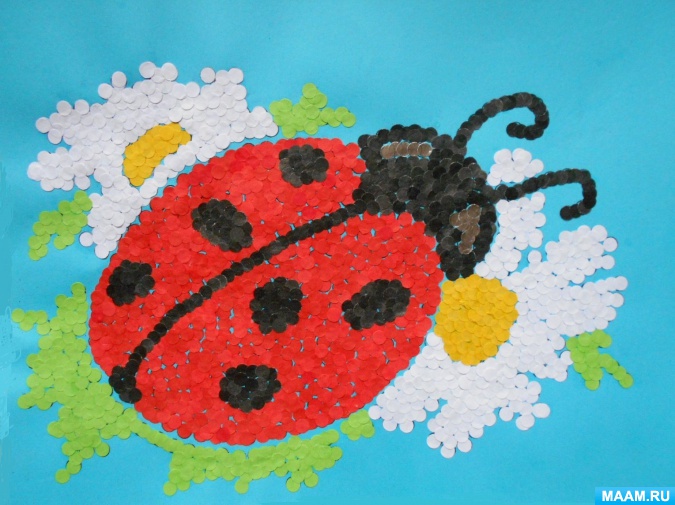 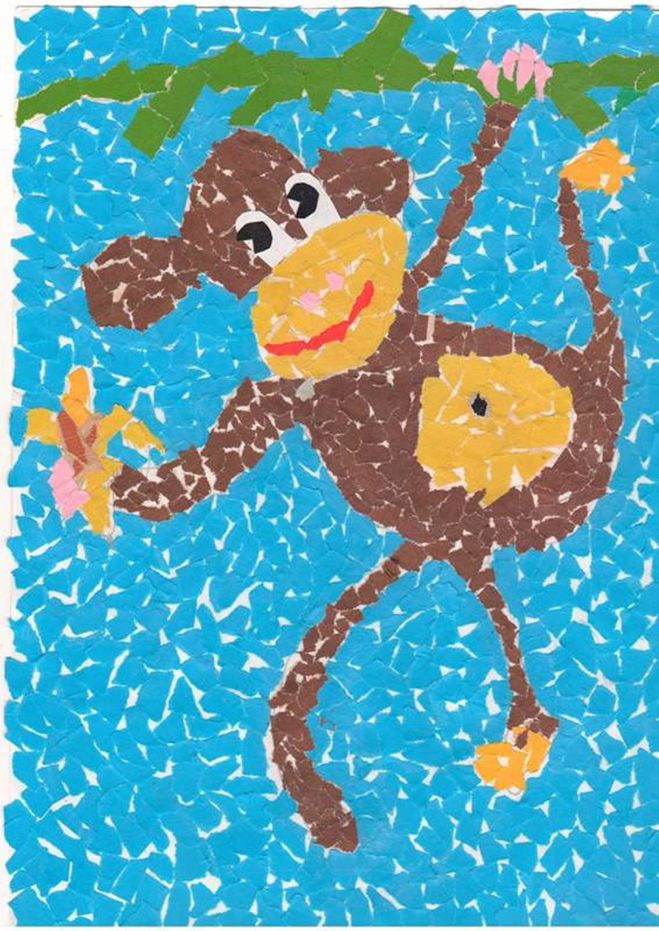 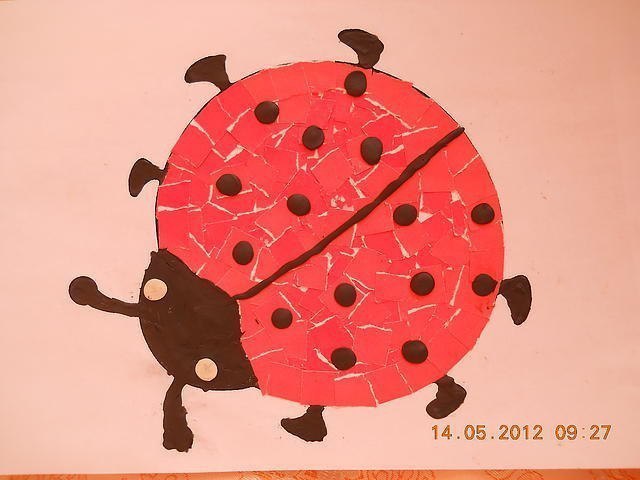 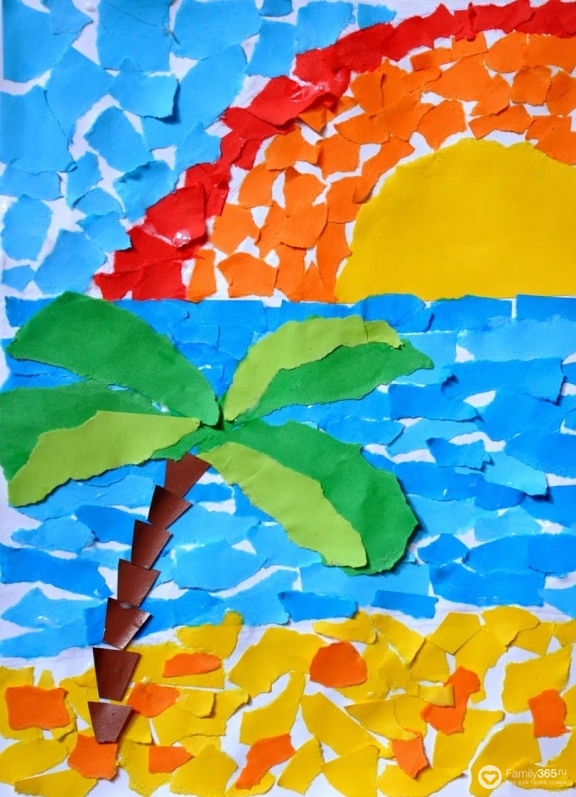 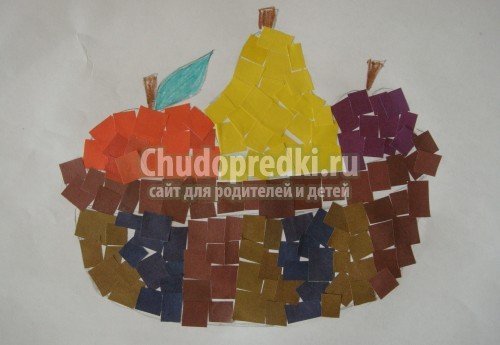 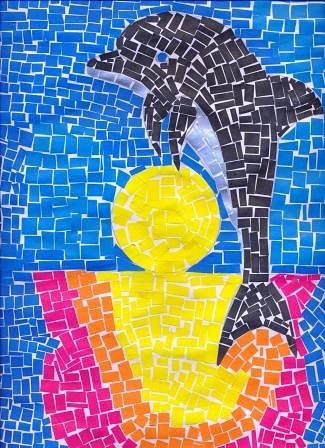 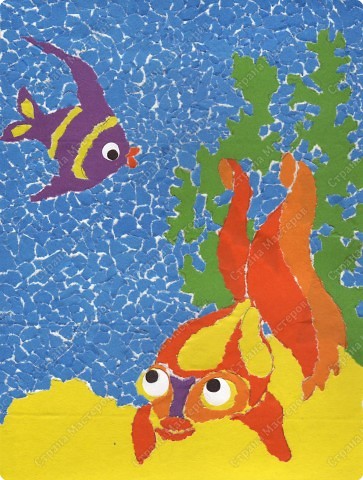 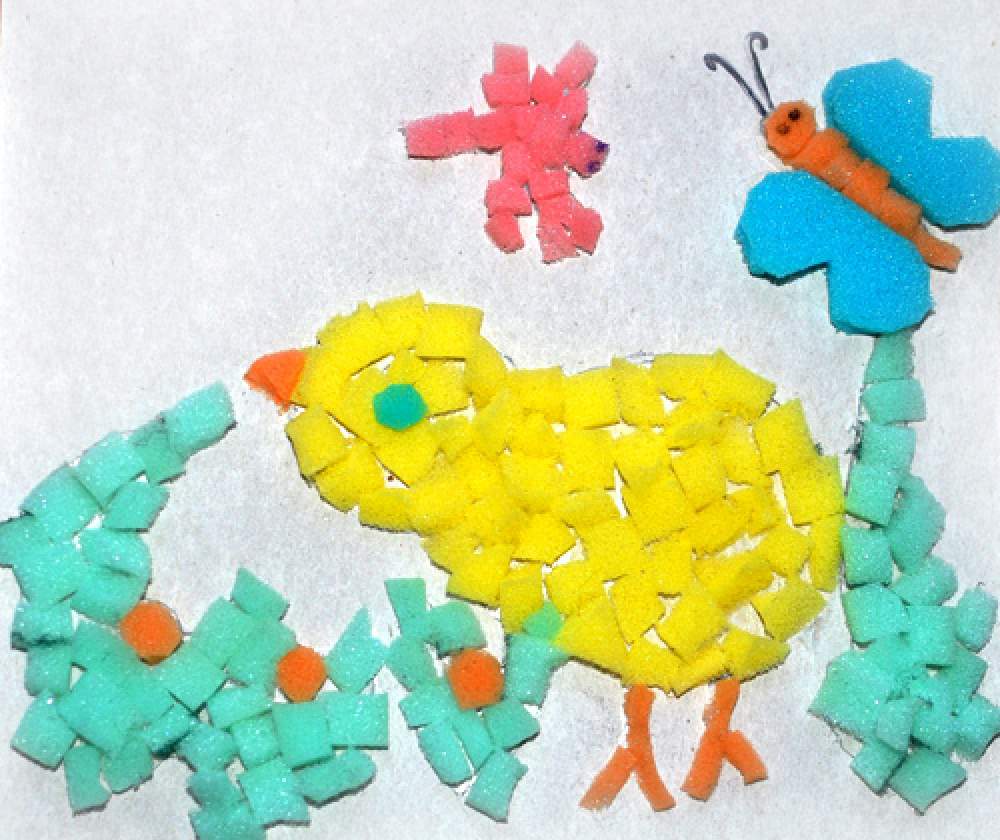 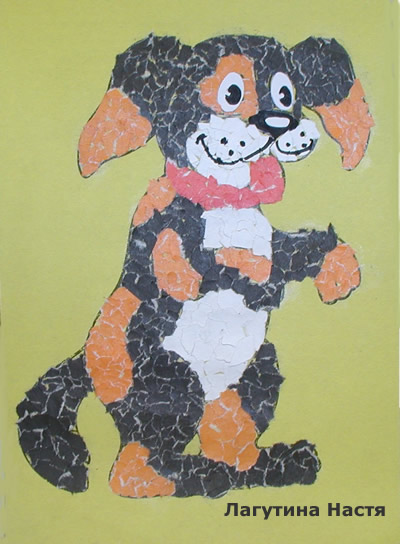 КвиллингКвилинг (англ. quilling — от слова quill (птичье перо), также бумагокручение, — искусство изготовления плоских или объемных композиций из скрученных в спиральки длинных и узких полосок бумаги.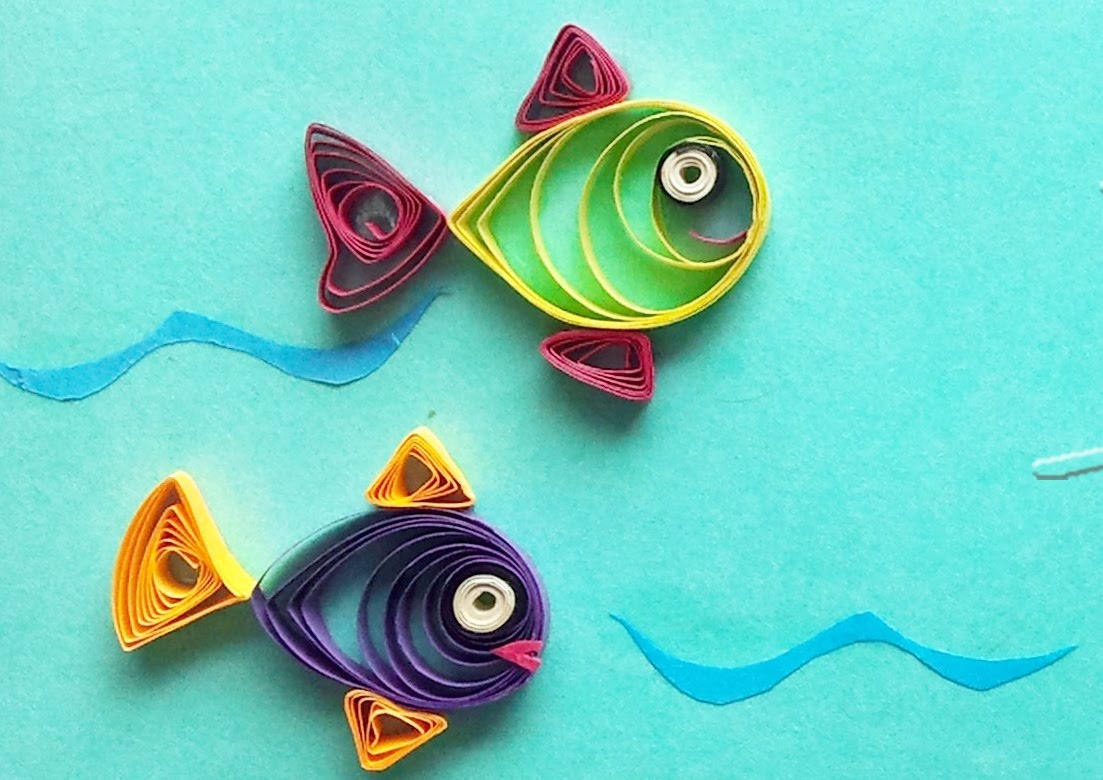 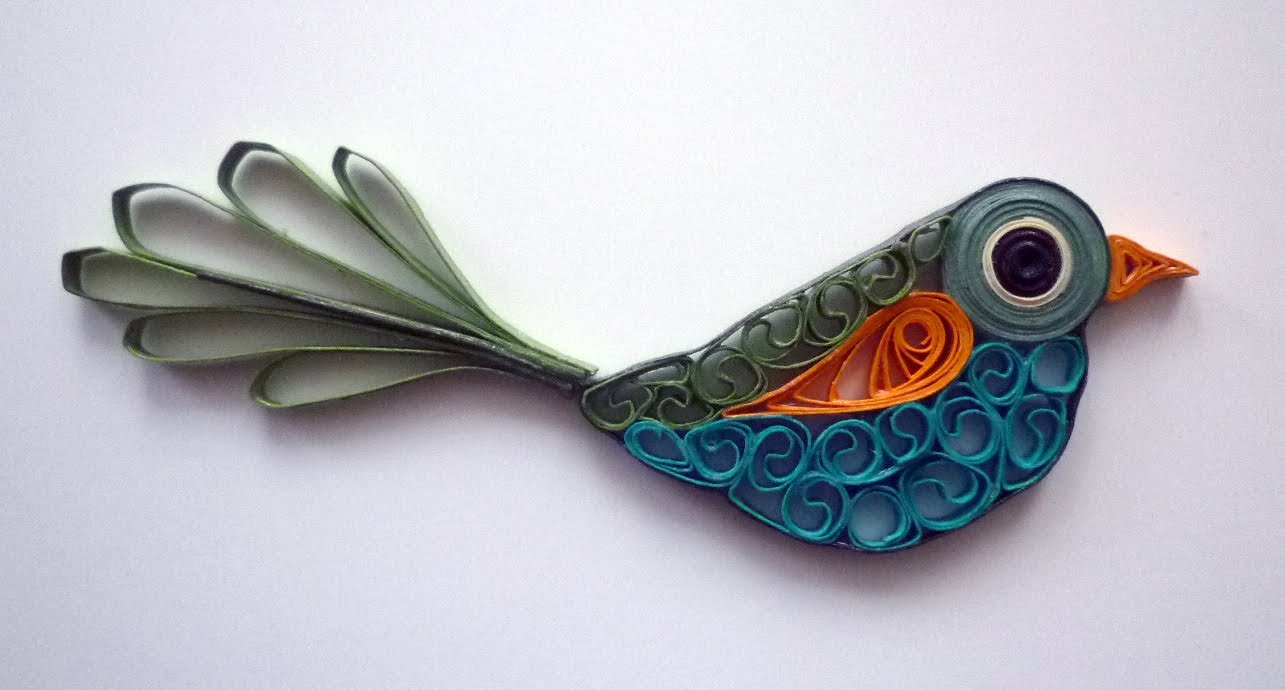 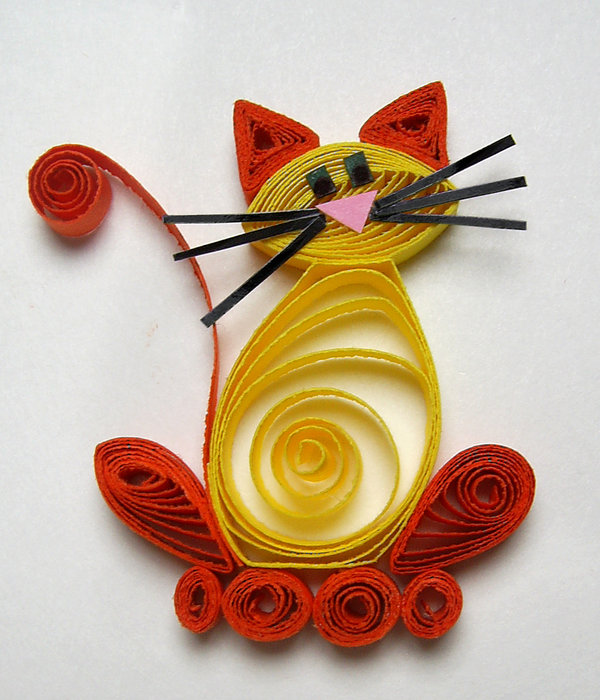 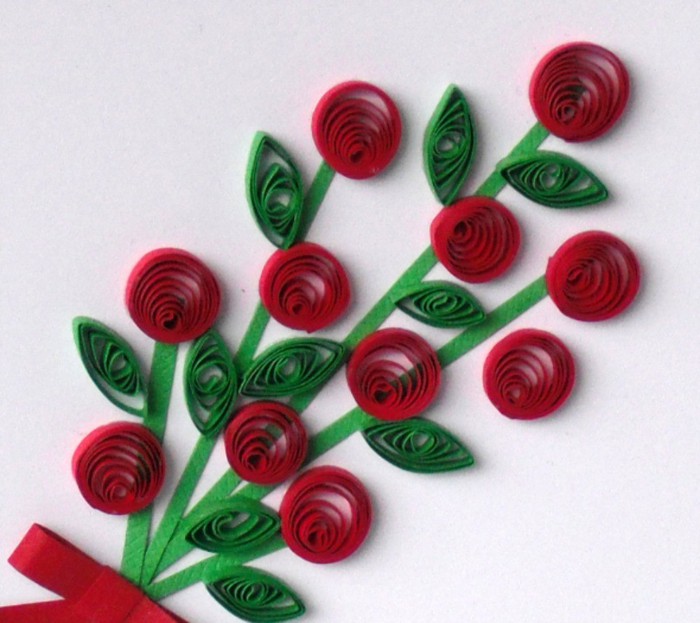 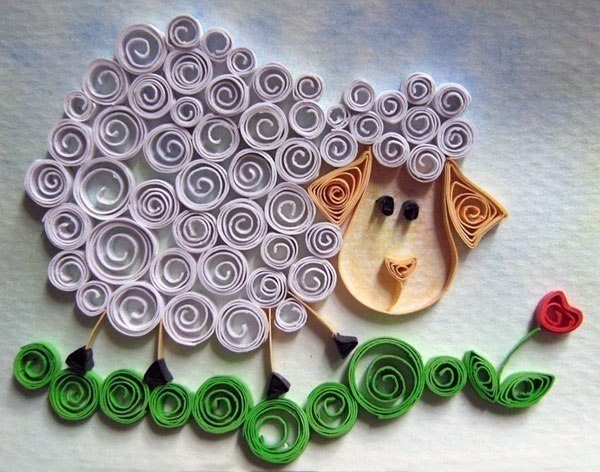 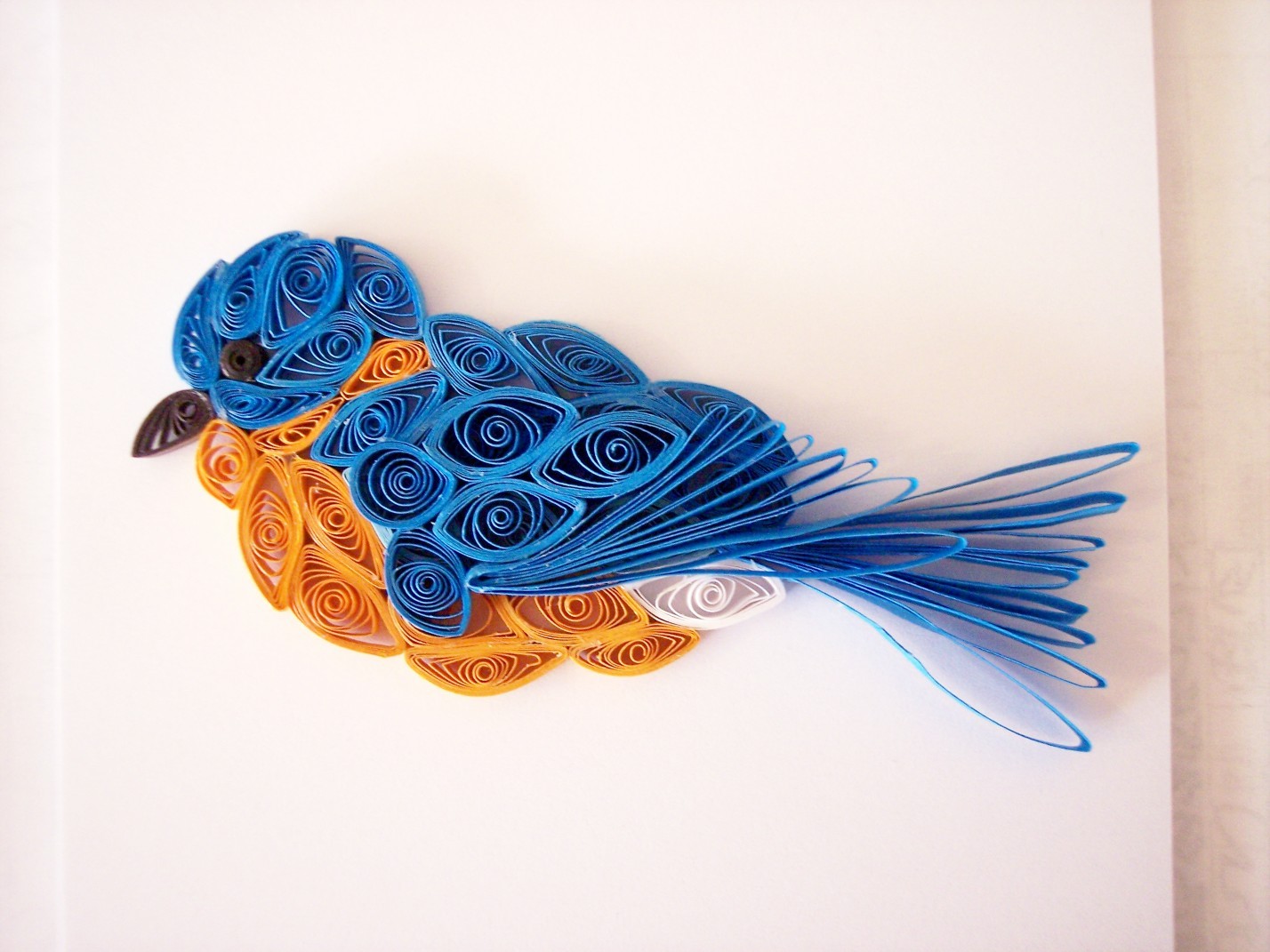 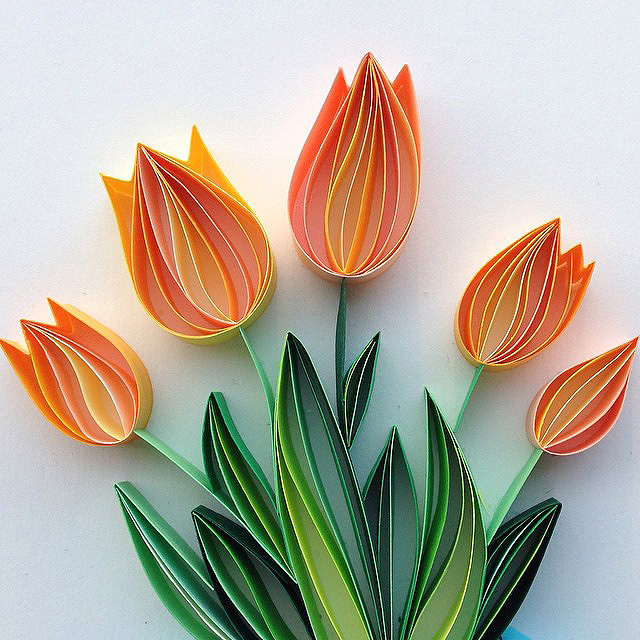 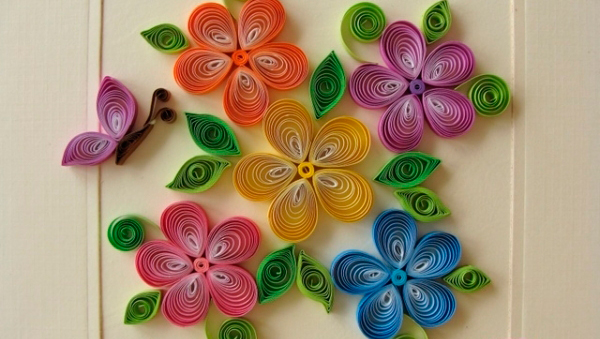 